INTERNSHIP REPORTONAn Evaluation of Financial Performance Of Southeast Bank LimitedSubmitted to:Controller of ExaminationsNational UniversityGazipur-1704Supervised by:Aminul Haque RusselLecturerDepartment of Business AdministrationDaffodil Institute of IT (DIIT)Submitted by:Radwan Sikder SifatRoll No: 1172462Reg No: 1177007    Session: 2010-2011                                                     Program: BBAMajor in FinanceDaffodil Institute of IT (DIIT)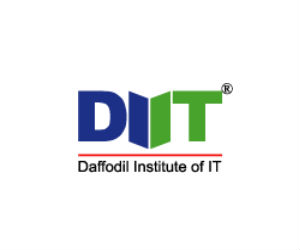 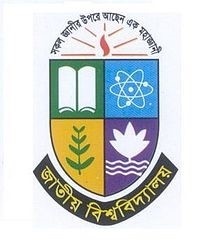 National University, BangladeshDate of Submission: April 09, 2016Letter of TransmittalApril 09, 2016Controller of ExaminationsNational UniversityGazipur-1704Subject: Submission of Internship Report.Honorable Sir,At first I would like to thank you giving me such an important job to prepare an Internship report on An Evaluation of Financial Performance of Southeast Bank Limited, Motijheel Branch in partial fulfillment of the requirement of the degree Bachelors of Business Administration.This was a unique opportunity for me to work independently with such an interesting topic where I can apply my theoretical knowledge, sitting inside a real business environment. This report was performed widely on my part and I have tried my best to complete the paper in an appropriate way even though having faced some obstacles. Thank you for giving me this opportunity and shall be available for any further clarification you may require.Yours sincerely,---------------------------Radwan Sikder SifatRoll No: 1172462Reg No: 1177007Session: 2010-2011BBA ProgramMajor in FinanceSupervisor’s DeclarationThis is to certify that the internship report on An Evaluation of Financial Performance of Southeast Bank Limited, Motijheel Branch Submitted for the partial completion of Bachelors of Business of Administration (BBA) at Daffodil Institute of IT.Radwan Sikder Sifat, Roll No: 1172462, Reg No: 1177007, BBA Program, Major in Finance has submitted for any degree or other purposes before. The report is accepted in quality and form.------------------------------Aminul Haque RusselLecturer Department of Business AdministrationDaffodil Institute of IT (DIIT)AcknowledgementAt first I would like to express my deepest gratitude to Almighty Allah for giving me the opportunity with strength, ability and patience to carry on this work. In conducting this study, I have received generous help and assistance from my colleagues, customers and I would like to mention with profound gratitude and pleasure.First and foremost, I am highly to my supervisor, Aminul Haque Russel, Lecturer of Daffodil Institute of IT. His instructive suggestion and comment have largely inspired me to prepare the Internship Report successfully.It is my radiant sentiment to place on record my best regards, deepest sense of gratitude to Mr. Nuruddin Md. Sadeque Hussain (Executive Vice President & Head of Branch) and Saiful Islam Chowdhury (Vice President & Manager Operation) for their careful and precious guidance which were extremely valuable for my internship both theoretically and practically.I perceive as this opportunity as a big milestone in my career development. I will strive to use gained skills and knowledge in the best possible way, and I will continue to work on their improvement, in order to attain desired career objectives. Hope to continue cooperation with all of you in the future,Sincerely Yours …………………..Radwan SIkder SifatRoll No: 1172462Reg No: 1177007Session: 2010-2011BBA ProgramMajor in FinanceExecutive SummaryWith a low per capital GDP Bangladesh is a developing country. The prosperity of a country depends on its economic activities. Like any other sphere of modern economic activities, banking is a powerful medium of bring about socio-economic changes of a country. Without adequate banking facility agriculture, commerce and industry cannot flourish. A suitable developed banking system can provide the necessary boost for the economic growth of the country. Because banking system is linked with the whole economy.This report is prepared to analyze the overall financial performance of southeast bank limited which contains six chapters. Chapter one named Introduction describes about background, significance, scope, objective, methodology and limitation of the report. Chapter two contain about the organizational overview of southeast bank limited. Chapter three named theoretical aspect where some financial ratios are discussed which helps to analyze the financial performance. Chapter four states the financial analysis of south east bank limited with graphical presentation of some financial ratios. Chapter five states the quantitative analysis of SEBL with banking industry. Last chapter is a particular of findings recommendations and conclusion.
Southeast bank create and generate an environment of trust and discipline that encourages and motivates everyone in the bank together the objectives of the bank with a commitment to quality and excellence in services The Southeast Bank Limited makes a great contribution for the banking industry with full of ideal commercial activities through authentic performance. Southeast bank performs the entire banking role as a result one can easily get all the simple and intricate banking operations. In a word, this bank was appropriate for me my internship. Southeast bank serves the people by the three sections namely General Banking, Investment and Foreign Exchange operation.Chapter:1Introduction1.1: IntroductionThe prosperity of a country depends on its economic activities. Like any other sphere of modern economic activities, banking is a powerful medium of bringing about socio-economic changes of a country. Without adequate banking facility agriculture, commerce and industry cannot flourish. A suitable developed banking system can provide the necessary boost for the economic growth of the country. Because banking system is linked with the whole economy.The banking sector more particularly the private sector banks of 1st to 3rd generation made significant progress and growth in terms of specialized services through introduction of new products and switching over to electronic banking keeping pace with developed countries of the world. Originally the banking system operated as full service industry, performing directly or indirectly all financial services. Banks are direct agents to create opportunities for development in a country and also provide large scale of employment opportunities. Banks mobilize savings and make it advances to investors and by this process make profit. As they deal with public money, their form of business is different from others. Banks must refund public’s money when they demand & quality full services either it makes or not. So, overall operation system of bank should be evaluated carefully. Banking sector is expanding its hand in different financial events every day. At the same time the banking system is becoming faster, easier and the banking area is becoming wider. As the demand for better service increases day by day, competitors are coming with different innovative ideas & products. In order to survive in the competitive field of the banking sector, all banking organizations are looking for better service opportunities to provide their fellow clients. As a result, it has become essential for every person to have some idea on the bank and banking system.SEBL is one of the famous commercial bank in Bangladesh, with years of experience. The topic of my report is an Evaluation of Financial Performance of Southeast Bank Limited.1.2: Background of the Report	The Bank provides all types of support to trade, commerce, industry and overall business of the country. SEBL are well reputed in the field of trade, commerce, industry and business of the country. The Bank offers both conventional and Islamic banking through designated branches. The Bank is being managed and operated by a group of highly educated and professional team with diversified experience in finance and banking. The Management of the bank constantly focuseson understanding and anticipating customers' needs. Since the need of customers is changing day by day with the changes of time, the bank endeavors its best to device strategies and introduce new products to cope with the change. Southeast Bank Ltd. has already achieved tremendous progress within its past 10 years of operation. The bank has already built up reputation as one of quality service providers of the country. At present the Bank has real-time Online banking branches (of both Urban and Rural areas) network throughout the country having smart IT-backbone. Besides traditional delivery points, the bank has ATMs of its own, sharing with other partner banks and consortium throughout the country. The operation hour of the Bank is 10:00 A.M. To 6:00 P.M. from Sunday to Thursday with transaction hour from 10:00 A.M. to 4:00 P.M. The Bank remains closed on Friday, Saturday and government holidays. To provide clientele services in respect of International Trade is has established wide correspondent banking relationship with local and foreign banks covering major trade and financial centers at home and abroad.1.3: Significance of the StudyThe significance of this part is that it gives a good idea about the overall knowledge about the Banking sector. It also provides extensive idea about the organizational part of SBL and its performance in comparison with the industry performance and also to the private commercial banking sector of Bangladesh. Therefore, it is obvious that the significance of internship is clearly justified as the crucial requirement of four years BBA graduation. 1.4: Scope of the ReportThe scope of this part is limited to the overall scenario of the organization. This part has covered the different divisions of Southeast Bank, the products offered by Southeast Bank Limited and the major functional areas of the bank. The present scenario of the banking industry is also covered in this part. A financial analysis of Southeast Bank Limited is also covered in this part. Scopes regarding to my topAn overview of Southeast Bank Limited.The Financial Procedures of Southeast Bank Limited.The Financial Performance of Southeast Bank Limited.1.5: Objective of the StudyGeneral objectives:The main objective of this study to measure the financial performance of southeast Bank limited.Specific objectives:To fulfill the partial requirement of BBA program under National University.To assess the liquidity position of SEBL.To measure the capability of SEBL to passing its obligations.To assess the profitability of SEBL.1.6: Methodology of the StudyResearch Design:The study, Financial Performance analysis of Southeast Bank Limited, is Quantitative in nature which is prepared mainly based on secondary data.Data used in the study:The study is mainly based on secondary data. Some secondary sources were also used for the completion of this part. These includes	Annual Reports of Southeast Bank LimitedWebsite of SEBLInternetOther necessary books and materialsPublishing of Ministry of FinanceBangladesh Bank Report1.7: Limitation of the studyThree month is not enough time about banking operation though have been received maximum assistance from every individuals of the SEBL, Motijheel Branch. Due to time limit, the scope and dimension of the study has been curtailed. Here are some limitations as follows:  Like most of the banks, SEBL also does not provide access to all kinds of information for secrecy purposes.Due to lack of job experience, faults may have arisen in the report though maximum effort has been given to avoid any kind of mistake or uncertainty in preparing this report.Data and information used in this study are mostly secondary sources. Due to shortage of time, the accuracy of information may not have been completely perfect.Chapter: 2Overview OfSoutheast BankLimited2.1: Profile of SEBLSoutheast Bank Limited is a scheduled Bank under private sector established under the ambit of bank Company Act, 1991 and Incorporated as a Public Limited Company under Companies Act, 1994 on March 12, 1995. The Bank started commercial banking operations effective from May 25, 1995 during this short span of rime the Bank had been successful to position itself as a progressive and dynamic financial institution in the country. The Bank had been widely acclaimed by the business community, from small entrepreneur or large traders and industrial conglomerates, including the top rated corporate borrowers for forward-looking business outlook and innovative financing solutions Thus within this very short period of time it has been able to create an image for itself and has earned significant reputation in the country's banking sector as a Bank with vision. Presently it has One hundredtwenty two branches in operation.Southeast Bank Limited has been awarded license by the Government of Bangladesh as a Scheduled Bank in the private sector in pursuance of the policy of liberalization of banking and financial services and facilities in Bangladesh.  2.2: Operational AreasSoutheast Bank Limited is a complete service Bank with a various array of all-inclusive range of suspiciously tailored financial services and customer friendly simple banking products and services geared for the needs of all customers segments. SEBLs operations consist of:Real Time on line banking.Credit Card.Debit Card.ATMInternational Trade finance.Commercial Banking.Investment Banking.Project Finance.Syndication Loan.Mortgage Loan.Hire Purchase.Retail banking.Foreign Remittance.2.3: Customer CommitmentsSEBL believe that customers’ are the kings and they serve the kings. Southeast Bank Limited is a customer oriented modern banking institution and they believe in managing with a long-term approach. The employees of SEBL understand that providing better value to the customers is their true competitive advantage, and they consider it in every decision they make. When SEBL participates with their customers and others they establish and maintain the highest standard of performance. The customer must be at the center of all their (SEBL) choices. 2.4: Organizational StructureThe Chairman is the head of the Board of Directors. There is one Managing Director who is also the President mainly controls and supervises the major division of the bank. One Deputy Managing Director reports to him. Four Executive Vice Presidents (EVP) and one Senior Executive Vice President (SEVP) report to the Deputy Managing Director. Executive vice President Control the Senior Executive Vice President controls the human resource and marketing divisions. Four Vice Presidents work under Executive Vice Presidents.The organization structure of Southeast bank Limited is quite horizontal were each person reports to only one person which refers to a very group-working environment for example. Each officer reports to the FAVP or AVP or FVP or VP or SVP or EVP, AVP or FVP or VP or SVP or EVP reports to the SEVP; SEVP report to the Deputy Managing Director and he report to the Managing director.In the organization structure of Principal Branch, SBL we can also observe that each person reports to only one person. One Executive Vice President is the head of branch one First Vice President (Operation Manager) and the in Charges of credit and foreign exchange department directly report to the EVP. The Operation Manager controls the general banking, cash, accounts and computer department.Figure 2.1: Organizational StructureSource: Official Website of SEBL2.4.1: Objectives of the BankMake sound investments.Meet capital adequacy requirement at all the time.Ensure a satisfied work force.Ensure 100% recovery of all advances.Focus on fee-based income.Adopt an appropriate management technology. 2.4.2: Vision of SEBLTo stand out as a pioneer banking institution in Bangladesh and contribute significantly to the national economy.2.4.3: SLOGAN“A BANK WITH VISION”2.4.4:Mission of SEBLHigh quality financial services with slate of the art technology.Fast & accurate customer service.Sustainable growth strategy.Follow ethical standards in business.Steady return on shareholders' equity.Innovative banking at a competitive price.Attract and retain quality human resource. 2.4.5: Function of SEBLTo maintain all types of deposit accounts.To make Investment.To conduct foreign exchange business.To extend other banking services. 2.4.6: Core ValuesIntegrityRespectFairnessHarmonyTeam spiritCourtesyCommitmentService ExcellenceInsight and SpiritEnthusiasm for WorkBusiness Ethics2.4.7: Core StrengthsTransparent and quick decision making;Efficient team of performersSatisfied customersInternal controlSkilled risk managementDiversification2.5: Banking Operation of SEBLProducts and servicesSEBL’S products:Savings account (SD)Current account(CA)Short notice deposit (SND)Fixed deposit receipt (FDR)Monthly savings scheme (MSS)Monthly income scheme (MIS)Pension savings  scheme (PSS)Double benefit scheme (DBS)Loan Products:SME & Agri. Loan:Southeast ShopanSoutheast ShikhorSoutheast ShopnilSoutheast Agri. Loan.Corporate Loan:Working capital financeTerm financeProject financeSyndication $club financeWork order financeReal estate financeTrade financeCommercial financeExport financeOff shore banking(B)Retail banking Services:SEBL Home LoanSEBL Personal LoanSEBL Car LoanCard Services:SEBL debit card (my card)SEBL visa platinum credit cardSEBL my remit cardSEBL visa virtual cardSEBL dual currency visa credit cardSEBL visa credit card.Value added services:Student fileLocker serviceInsurance coverage deposit schemeSenior citizen schemeInternet banking serviceIndividual remittance (inward&outward).Import Services:Documentary Credit:Opening import documentary Arranging add confirmation through foreign correspondent banks.Arranging discounting through foreign correspondent banks.Post import finance:Trust receipt (TR)Time loans (TL)Term loansDocumentary collection services:Documentary collections against acceptance (D/A)Documentary collections against payment(D/P)Issuing shipping guarantee.Export services:Advising export documentary creditTranferring export documentary creditOpening back to back documentary credit (Local & Foreign)Foreign documentary bills collectionPre shipment financePost shipment financeForeign currency accountResident foreign currency accountNon Resident foreign currency accountNon resident taka accountExport retentiuon quota account.2.6: SEBL’S CORPORATE PROFILETable 2.2: SEBL’S CORPORATE PROFILE.   Source: Official Website of SEBLChapter:3Theoretical Aspects3.1: Financial Performance AnalysisFinancial Performance is a subjective measure of how well a firm can use its assets from business and generate revenues. Financial Performance term is also used as a general measure of a firm’s overall financial situation over a given period of time, and can be used to compare with similar firms across the same industry or to compare industries or sectors in aggregation. Financial Performance Analysis refers to an assessment of the viability, stability and profitability of a business, sub business or project. It is performed by the professionals who prepare reports using ratios that make use of information taken from financial statements and other reports. These reports are usually presented to top level management as one of these bases in making decisions.  Based on this reports, management may take decision. Financial Performance Analysis is a vital to get a financial overview about a company. Generally it is consists of the interpretation of balance sheet and income statement. Ratio Analysis and Trend Analysis can be done by using these two statements. These analyses are the major tools for analyzing the company’s financial performance. 3.2 Tools of Financial Statement AnalysisRatio Analysis.Trend Analysis.Ratio analysis: Ratio analysis is a diagnostic tool that helps to identify problem areas and opportunities within a company. The most frequently used ratios by financial analysts provide insights into a firm’s- Liquidity- Degree of financial leverage or debt- Profitability -Efficiency -Value3.3 Importance of Financial RatioRatio analysis is very important for every business, because by calculating ratio analysis we can understand the business position, business strength and weakness. By knowing this information, management can takes its necessary steps to organize their goal.3.4: Groups of Financial RatiosFinancial ratios can be divided into four basic groups or categories:Liquidity ratiosActivity ratiosDebt ratios &Profitability ratiosLiquidity, activity, and debt ratios primarily measure risk, profitability ratios measure return. In the near term, the important categories are liquidity, activity, and profitability, because these provide the information that is critical to the short-run operation of the firm. Debt ratios are useful primarily when the analyst is sure that the firm will successfully weather the short run.Figure 3.1: Groups of Financial Ratios3.5. Analyzing Liquidity:The liquidity of a business firm is measured by its ability to satisfy its short term obligations as they come due. Liquidity refers to the solvency of the firm’s overall financial position. The three basic measures of liquidity are-3.5.1. a. Net Working Capital:Net Working Capital, although not actually a ratio is a common measure of a firm’s overall liquidity. A measure of liquidity is calculated by subtracting total current liabilities from total current assets.Net Working Capital =Total Current Assets –Total Current Liabilities.3.5.1. b. Current Ratio:One of the most general and frequently used of these liquidity ratios is the current ratio. Organizations use current ratio to measure the firm’s ability to meet short-term obligations. It shows the banks’ ability to cover its current liabilities with its current assets. Standard ratio: 2:1 Current Ratio = Current Asset/Current Liabilities3.5.1.c. Quick Ratio:The quick ratio is a much more exacting measure than current ratio. This ratio shows a firm’s ability to meet current liabilities with its most liquid assets. Standard Ratio: 1:1Quick Ratio=Cash + Government Securities + Receivable / Total Current Liabilities.3.5.1.d. Operating Cost to Income Ratio:It measures a particular Bank’s operating efficiency by measuring the percent of the total operating income that the Bank spends to operate its daily activities. It is calculated as follows:Cost Income Ratio = Total Operating Expenses / Total Operating Income3.5.2. Analyzing Activity:Activity ratios measure the speed with which accounts are converted into sale or cash. With regard to current accounts measures of liquidity are generally inadequate because differences in the composition of a firm’s current accounts can significantly affects its true liquidity. A number of ratios are available for measuring the activity of the important current accounts which includes inventory, accounts receivable, and account payable. The activity (efficiency of utilization) of total assets can also be assessed.3.5.2. a. Total Asset Turnover:The total asset turnover indicates the efficiency with which the firm is able to use all its assets to generate sales.Total Asset Turnover = Sales/ Total Asset3.5.2.b Investment to deposit ratio:Investment to Deposit Ratio shows the operating efficiency of a particular Bank in promoting its investment product by measuring the percentage of the total deposit disbursed by the Bank as long & advance or as investment. The ratio is calculated as follows:	Investment to Deposit Ratio = Total Investments / Total Deposits3.5.2. c. Inventory turnover:A ratio showing how many times a company's inventory is sold and replaced over a period.	
Inventory Turnover= Cost of goods sold/ Average Inventory The days in the period can then be divided by the inventory turnover formula to calculate the days it takes to sell the inventory on hand or "inventory turnover days". This ratio should be compared against industry averages.A low turnover implies poor sales and, therefore, excess inventory. A high ratio implies either strong sales or ineffective buying. High inventory levels are unhealthy because they represent an investment with a rate of return of zero. It also opens the company up to trouble should prices begin to fall.3.5.2. d. Average Collection Period: Average collection period is useful in evaluating credit and collection policies. This ratio also measures the quality of debtors. It is arrived at by diving the average daily sales into the accounts receivable balance:Average Collection Period=Accounts receivable/ (Credit sales/365)A short collection period implies prompt payment by debtors. It reduces the chances of bad debts. Similarly, a longer collection period implies too liberal and inefficient credit collection performance. It is difficult to provide a standard collection period of debtors.3.5.2. e. Average Payment Period: Average payment period ratio gives the average credit period enjoyed from the creditors that means it represents the number of days by the firm to pay its creditors. A high creditor’s turnover ratio or a lower credit period ratio signifies that the creditors are being paid promptly. This situation enhances the credit worthiness of the company. However a very favorable ratio to this effect also shows that the business is not taking the full advantage of credit facilities allowed by the creditors. It can be calculated using the following formula:Average Payment Period=Accounts payable/ Average purchase per day3.5.2. f. Fixed Asset Turnover:A financial ratio of net sales to fixed assets. The fixed-asset turnover ratio measures a company's ability to generate net sales from fixed-asset investments - specifically property, plant and equipment (PP&E) - net of depreciation. A higher fixed-asset turnover ratio shows that the company has been more effective in using the investment in fixed assets to generate revenues. The fixed-asset turnover ratio is calculated as:Fixed Asset Turnover=Gross Turnover/ Net fixed assets3.5.3. Analyzing Debt:The debt position of that indicates the amount of other people’s money being used in attempting to generate profits. In general, the more debt a firm uses in relation to its total assets, the greater its financial leverage, a term use to describe the magnification of risk and return introduced through the use of fixed-cost financing such as debt and preferred stock.3.5.3. a. Debt Ratio:The debt ratio measures the proportion of total assets provided by the firm’s creditors.	Debt Ratio = Total Liabilities / Total Assets3.5.3. b. Equity Capital Ratio:The ratio shows the position of the Bank’s owner’s equity by measuring the portion of total asset financed by the shareholders invested funds and it is calculated as follows:	Equity Capital Ratio = Total Shareholder’s Equity / Total AssetsThe ability to service debt: It refers the ability of a firm to meet the contractual payments required on a scheduled basis over the life of a debt. The firm’s ability to meet certain fixed charges is measured using coverage ratios.3.5.3. c. Time Interest Earned Ratio:This ratio measures the ability to meet contractual interest payment that means how much the company able to pay interest from their income.Time Interest Earned Ratio=EBIT/ Interest 3.5.4. Analyzing Profitability:These measures evaluate the bank’s earnings with respect to a given level of sales, a certain level of assets, the owner’s investment, or share value. Without profits, a firm could not attract outside capital. Moreover, present owners and creditors would become concerned about the company’s future and attempt to recover their funds. Owners, creditors, and management pay close attention to boosting profits due to the great importance placed on earnings in the marketplace.3.5.4. a. Operating Profit Margin:The Operating Profit Margin represents what are often called the pure profits earned on each sales dollar. A high operating profit margin is preferred. The operating profit margin is calculated as follows:Operating Profit Margin = Operating Profit / Sales3.5.4. b. Net profit Margin:The net profit margin measures the percentage of each sales dollar remaining after all expenses, including taxes, have deducted. The higher the net profit margin is better. The net profit margin is calculated as follows:Net profit Margin = Net profit after Taxes / Sales3.5.4. c. Return on Asset (ROA):Return on asset (ROA), which is often called the firms return on total assets, measures the overall effectiveness of management in generating profits with its available assets. The higher ratio is better.Return on Asset (ROA) = Net profit after Taxes / Total Assets3.5.4. d. Return on Equity (ROE):The Return on Equity (ROE) measures the return earned on the owners (both preferred and common stockholders) investment. Generally, the higher this return, the better off the owners.	Return on Equity (ROE) =Net profit after Taxes / Stockholders Equity3.5.4.e.  Earnings per share (EPS): Earnings per share (EPS) are the earnings returned on the initial investment amount.E P S= Net Income / no. of share outstanding3.5.5: Market Ratio3.5.5.a. Price/ Earnings ratio (PE ratio): The Price/ Earnings ratio (price-to-earnings ratio) of a stock is a measure of the price paid for a share relative to the income or profit earned by the firm per share.P/E ratio - Price per share / earnings per share3.5.5. b. Market/ Book Ratio: The Market/Book ratio provides an assessment of how investors view the firm’s performance. It relates the market value of the firm’s shares to their book –strict accounting value. To calculate SEBLs M/B ratio, we need calculate the book value per share of common stock:Book value per share of common stock= Common stock equity /number of shares of common stock outstandingThe formula of Market/Book ratio is:M/B Ratio= Market Price per Share/ Book value per share of common stock.Chapter: 4Financial Analysis OfSoutheast BankLimited4.1: Analyzing Liquidity Ratio:Analyzing Liquidity Ratio: The liquidity of a business firm is measured by its ability to satisfy its short term obligations as they come due. Liquidity refers to the solvency of the firm’s overall financial position. The three basic measures of liquidity are-Current ratio:The current ratio, one of the most commonly cited financial ratios, measures the firm’s ability to meet its short term obligations. It is expressed asCurrent Ratio=Current Asset/Current Liabilities       Table4.1 (a): Current Ratio                                                              (TK in Millions)         Source: Annual report of SEBL 2010 to 2014Figure 4.1(a): Current RatioInterpretation: The current ratio measures the banks’ ability to meet up its current obligations. Here, in the figure we can see that the current ratio of SEBL has decreased from 17.36 to 6.28in 2010 to 2014. Net Working capital : Net working capital is a common measure of a firm’s overall Liquidity A measure of liquidity ratio calculated by:Net Working capital=Current Asset-Current Liability.     Table 4.1 (b): Net Working Capital                                                      (TK in Millions)      Source: Annual report of SEBL 2010 to 2014.Figure 4.1 (b):  Net Working CapitalInterpretation: Net working capital position of SEBL is better. During this time period from 2010 to 2014it’s increasing. However, SEBL is able to meet up its current obligation more perfectly.c. Cost Income Ratio:  It measures a particular Bank’s operating efficiency by measuring the percent of the total operating income that the Bank spends to operate its daily activities. It is calculated as follows:Cost Income Ratio = Total operating Expenses/Total Operating Income x 100.	        Table 4.1(c): Cost Income ratio                                                       (TK in Millions)                                                 Source: Annual report of SEBL 2010 to 2014.Figure 4.1 (c): Cost Income RatioInterpretation: Cost to income ratio measures the operating efficiency of a particular bank by measuring the portion of the total operating costs relative to the total operating income of at bank and the higher Ratio, the lower the operating efficiency. So after observing the figure drawn above, this ratio for SEBL has increased in the year 2010 to 2014. We can say that SEB is in a better situation in the year 2010-2014.2. Analyzing Activity Ratio: Activity ratios measure the speed with which accounts are converted into sale or cash. With regard to current accounts measures of liquidity are generally inadequate because differences in the composition of a firm’s current accounts can significantly affects its true liquidity. A number of ratios are available for measuring the activity of the important current accounts which includes inventory, accounts receivable, and account payable. The activity (efficiency of utilization) of total assets can also be assessed.Total Asset Turnover Ratio:The total asset turnover indicates the efficiency with which the firm is able to use all its assets to generate                                Total asset Turnover = Operating income/ Total Asset.	        Table 4.2 (a): Total asset turnover ratio                                                                        (TK in Millions)                                                                         Source: Annual report of SEBL 2010 to 2014. Figure 4.2 (a):Total Asset Turnover  Ratio.Interpretation: After observing the given graph, the total asset turnover ratio of SEBLis decreasing 2010-2012.After 2012 it is increased 2013-2014.b. Investment to Deposit  ratio:Investment to Deposit Ratio shows the operating efficiency of a particular Bank in promoting its investment product by measuring the percentage of the total deposit disbursed by the Bank as long & advance or as investment. The ratio is calculated as follows:Investment to Deposit ratio: Total investment/Total Deposit.    Table 4.2(b): Investment to deposit ratio                                                                     (TK in Millions)     Source: Annual report of SEBL 2010 to 2014.		Figure 4.2 (b): Investment to Deposit ratioInterpretation: Investment to deposit ratio shows that which amount of deposit is used to as investment. In this figure we can see that the investment to deposit ratio of SEBL increased in the year of 2010. After then the ratio is decreasing 2011-2013 but in 2014investment to deposit ratio are increased.4.3. Analyzing Debt Ratio:3. Analyzing Debt Ratio: The debt position of that indicates the amount of other people’s money being used in attempting to generate profits. In general, the more debt a firm uses in relation to its total assets, the greater its financial leverage, a term use to describe the magnification of risk and return introduced through the use of fixed-cost financing such as debt and preferred stock.a. Debt Ratio:Debt ratio indicates how much portion of total assets is financed by the debt. When debt capital increases the cost of capital also increase and which decrease the firm’s value. In case of decreasing debt capital the situation is vice versa. So every organization should give more emphasize on equity capital than debt capital. So lower the ratio, it is less risky .The debt ratio measures the preparation of total assets provided by the firm’s creditors.                                  Debt ratio =Total liabilities / total assets *100       Table 4.3: Debt ratio	       (TK in Millions)         Source: Annual report of SEBL 2010 to 2014.			Figure 4.3: Debt Ratio.Interpretation:The bank works hard to decrease this ratio. Every organization should give more emphasize on equity capital than debt capital. The debt ratio has increased year 2010-2013 but in year 2014 it is decreased. 4.4: Analyzing Profitability:Net Profit MarginThe net profit margin measures the percentage of each sales dollar remaining after all expenses, including taxes, have deducted. The higher the firm’s net profit margin is better. The net profit margin is a commonly cited measure of the company’s success with respect to earnings on sales.                                   Net profit margin=Net profit after tax/operating income.               Table 4.4(a): Net profit margin                             	(TK in Millions)                   Source: Annual report of SEBL 2010 to 2014.Figure 4.4 (a): Net Profit Margin.Interpretation: SEBL’s net profit margin which year by year increasing indicates that the bank’s operating result is improving the year 2011 to 2013 but the margin decreased 2014. Overall we can say that SEBL’s net profit margin is in stable position. Return on Asset (ROA)The return on asset (ROA), which is often called the firm’s return on total assets, measures the overall effectiveness of management in generating profits with its available assets. The higher the ratio is better.Return on Asset (ROA) =Net Profit after tax/Total Asset               Table 4.4 (b): Return on asset                                                   (TK in Millions)               Source: Annual report of SEBL 2010 to 2014.Figure 4.4 (b): Return on Asset Interpretation: In this figure we can see that the ROA was decreased at the year 2011 & 2012. But still SEBL is very much efficient to generate additional ROA in year 2013-2014.Return on Equity (ROE):The return on equity measures the return earned on the owner’s (both preferred and common stockholders’) investment. Generally the higher the return, the higher better of the owner’s	Return on Equity=Net Profit after Tax/ Shareholders equity.     Table4.4(c): Return on equity                                                 (TK in Millions)      Source: Annual report of SEBL 2010 to 2014.Figure 4.4 (c): Return on Equity  Interpretation: From the above graph, it can be said that the ROE of SEBL was decreasing in year 2011 and 2012.And it is increased year 2013-2014.Earnings per Share:The firm’s Earning per share (EPS) is general interest to present or prospective stockholders and management. The Earning per share represents the number of dollars earned on behalf of each outstanding share of common stock. The earnings per share is calculated as followsEarnings per Share =Earnings available for common stock holder/No of shares of common stock outstanding.    Table4.4 (d): Earnings per share                                             (TK in Millions)     Source: Annual report of SEBL 2010 to 2014.Figure 4.4 (d): Earnings per Share  Interpretation: In this figure we have seen that the EPS was increased in 2010-2012 but is decreased year 2013. After 2013 SEBL managed to increase their EPS year 2014. 4.5: Market Ratio:Price/Earnings Ratio:The price or earnings (P/E) ratio is commonly used to assess the owners’ appraisal of share value. The P/E ratio represents the amount investors are willing to pay for each dollar of the firms’ earnings. The higher the P/E ratio, the higher the investor confidence in the firm’s future. The price earnings (P/E) ratio is calculated as follows- P/E ratio = Price per share / earnings per share.                  Table4.5 (a):P/E Ratio                                                  (TK in Millions)                      Source: Annual report of SEBL 2009 to 2014.		Figure 4.5 (a): P/E Ratio Interpretation:Here, in this figure we can see that after 2010, the P/E Ratio of SEBL is decreasing year 2011-2014Market/ Book Ratio: The Market/Book ratio provides an assessment of how investors view the firm’s performance. It relates the market value of the firm’s shares to their book –strict accounting value. To calculate SEBLs M/B ratio, we need calculate the book value per share of common stock.Book value per share of common stock= Common stock equity /number of shares of common stock outstandingThe formula of Market/Book ratio is:M/B Ratio= Market Price per Share/ Book value per share of common stock.			           Table 4.5 (b): M/B Ratio                                               (TK in Millions)             Source: Annual report of SEBL 2009 to 2014.Figure: 4.5 (b): M/B Ratio.Interpretation:Here, in this graph we can see that the M/B Ratio was overvalued in the year 2010 & 2011. We know that the market to book ratio shows the confidence level of the investors. In rest of the years, the M/B ratio of SEBL had very good performance. Chapter: 5Comparative   Quantitative Analysis of    SEBL5.1:  Return on Asset (ROA) ComparisonTable 5.1: Return on assetSource: Annual report of SEBL and Bangladesh bank. Figure 5.1: Return on asset.Interpretation: The graph shows that, the ROA of SEBL is higher than the industry average from 2010 & 2014 but in the year 2011 the banking industry average was higher than SEBL. It indicates a good sign for the company. 5.2:  Return on Equity (ROE) ComparisonTable 5.2: Return on EquityTaSource: Annual report of SEBL and Bangladesh bank.Figure 5.2: Return on equity.Interpretation: The graph shows that the ROE of SEBL is lower than the industry average in 2010 to2011. It shows an equilibrium position in the year 2012 but higher in 2013 and 2014.Chapter: 6Findings,Recommendations& Conclusion6.1: Major FindingsThe analysis of financial performance of SEBL reveals the following major findings:  There is a decreasing trend in current ratio of the bank. The current ratio of SEBL has decreased from 17.36 to 6.28 in 2010 to 2014. There is an increasing trend in net working capital. Net working capital position of SEBL is better. During this time period from 2010 to 2014it’s increasing.Cost to income ratio of SEBL has increased in the year 2010 to 2014.SEBL’s trend is increased in the year 2010-2014. Net profit margin of SEBL’S shows the upward and downward situation year 2010-2014. The total asset turnover ratio of SEBL is increasing trend year 2012-2014. The investment to deposit ratio of SEBL increased in the year of 2010. After then the ratio is decreasing 2011-2013 but in 2014 it is increased. The debt ratio of SEBL is increased in year 2010-2013. But after then the debt ratio has decreased year 2014.The ROA was increased at the year 2012 to 2014.The ROE of SEBL was increasing in year 2012 to2014. The P/E Ratio of SEBL is decreasing year 2010 to 2014. The M/B Ratio of SEBL is decreasing year 2010 to 2014.6.2: RecommendationCurrent ratio of SEBL is enough to recover its current liabilities. So, SEBL should keep up this ratio but should careful about its current assets relative to its current liabilities because excess liabilities may affect the profitability of SEBLThe position of net working capital of SEBL is better. So SEBL has to maintain the better situation of net working capital for smooth running of operation.Cost to income ratio of SEBL has increased in the year 2010 to 2014.SEBL’s trend is increased in the year 2010-2014.SEBL’s net profit margin which year by year increasing and decreasing indicates that the bank’s operating result is not so improving in 2010 to 2014.So they should keep improving this trend up. Bank should consider its capital structures with a view to achieve an optimum capital structure.SEBL has to be very careful about their investment according to the percentage of the bank total deposit disbursement.Here SEBL has to emphasize to decrease the debt ratio by confirming the proper finance of assets by the debt.The ROA was decreased at the year 2010-2012.SEBL increase this ratio by increasing profit year 2012-2014.SEBL has to confirm successful investment to earn more return.The P/E Ratio of SEBL is decreasing. In order to get the investor’s confidence on the bank’s performance, the bank should improve this situation by reducing its liquidity position and expense.Southeast Bank with its strong corporate image and financial strength can successfully utilize the presented based on the findings.6.3: Conclusion:In today’s world of business without bank's co-operation, it is almost impossible to run any business or production unit of business. Exports and import need finance in various stages of their activities. Southeast Bank Limited is playing a vital role in financing import and exports of the country and helping the businesses by providing funds to run.There are lots of local and foreign banks competing in banking industry in Bangladesh and the Southeast Bank Limited is keeping its promises for about seventeen years among them very successfully. In this competitive market Southeast Bank has to compete not only the others commercial banks but also the public banks and other financial institution also. In near future I think bank and mobile companies will come together to foster the banking service and make it available to people’s hand. To survive in this dynamic market and lead it from the front the bank must take every initiative very wisely and so far they have successfully utilized their human resource efficiently compare to other private and public banks.Before internship I had idea about banking but that was only bookish. Now after completing my internship period and preparing internship report on it I got practical aspect of banking. It will definitely help me to see the things from banking perspective also.Bibliography:Books:Leopold A. Bernstein. Financial Statement Analysis. 5th Edition. Irwin Publication (2014-2015).Gitman j. Lawrence. Principles of Managerial Finance. 7th Edition (2008-2009).Brigham & Houston. Fundamentals of Financial Management.10th edition. Saurabh printer’s Pvt ltd, India (2009-2010).Prof. M. Shahjahan Mina. Financial Management. 5th Edition. S.N. publication Bangladesh. (2005)Websites:Bangladesh Bank Official Website. http://www.bangladesh-bank.org/Southeast Bank Limited official Website. https://www.southeastbank.com.bd/home.phpDhaka Stock Exchange official Website. http://www.dsebd.org/Annual Report:Annual Reports of Southeast bank Limited (2010, 2011, 2012, 2013, 2014).Appendix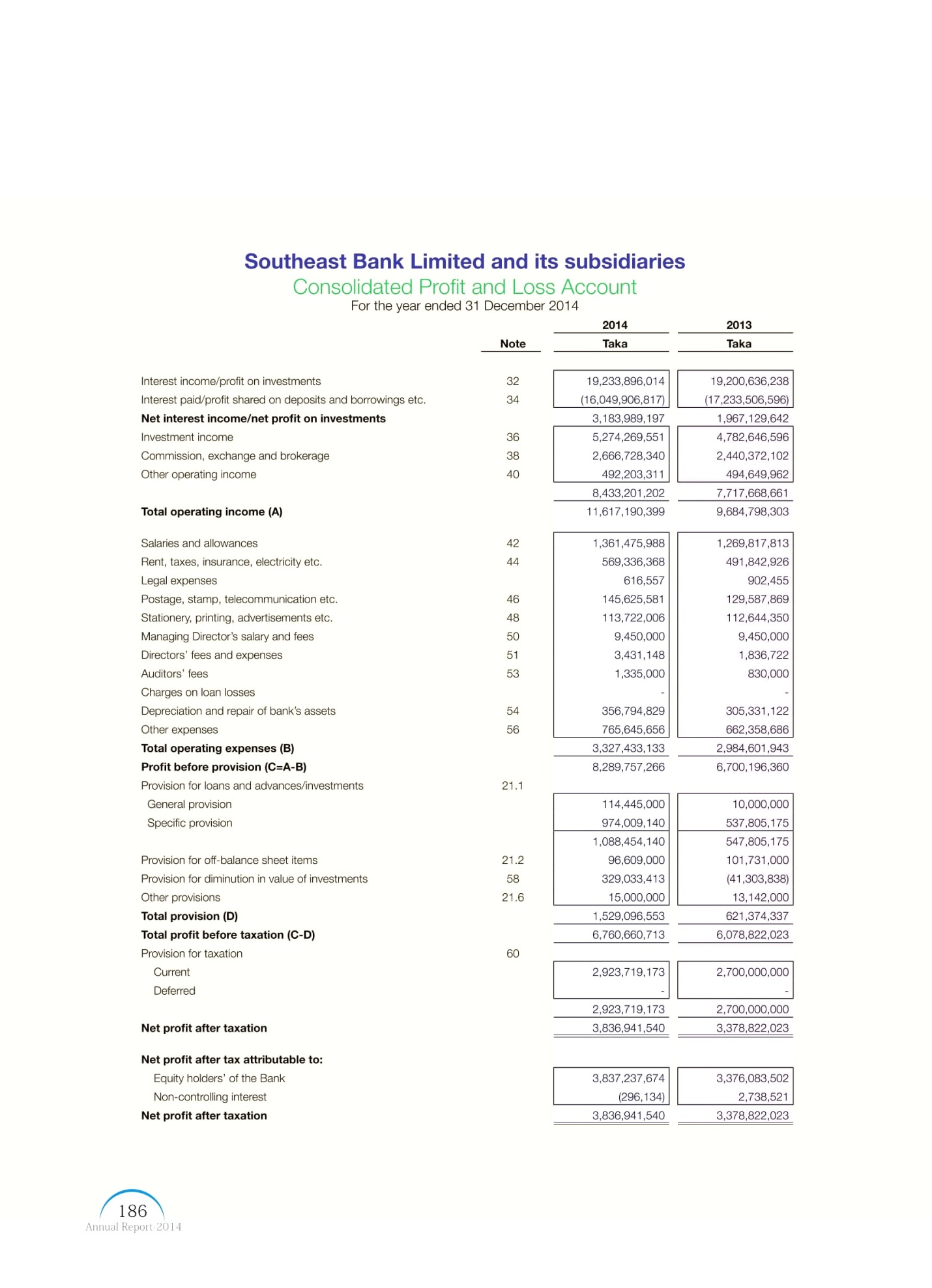 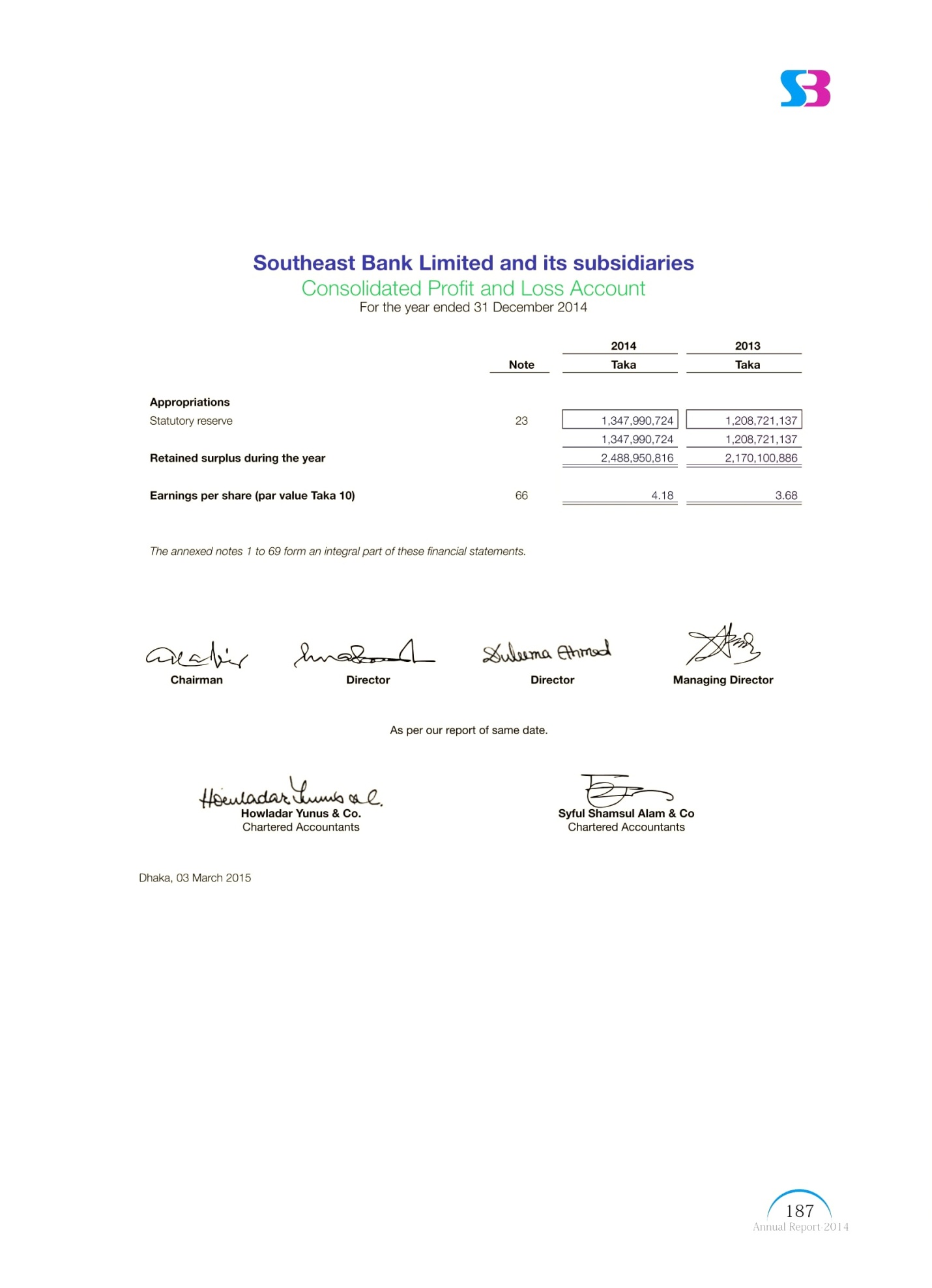 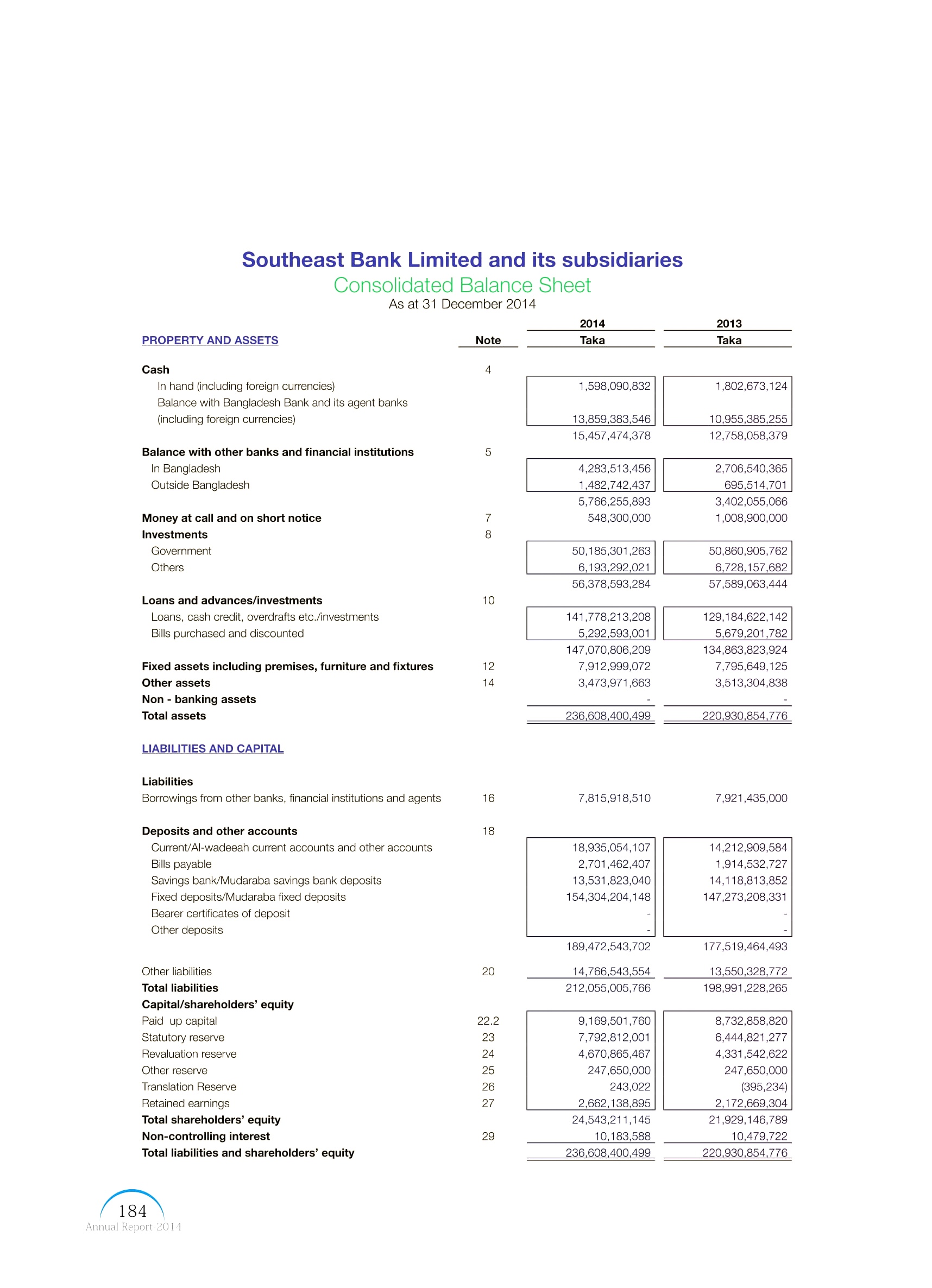 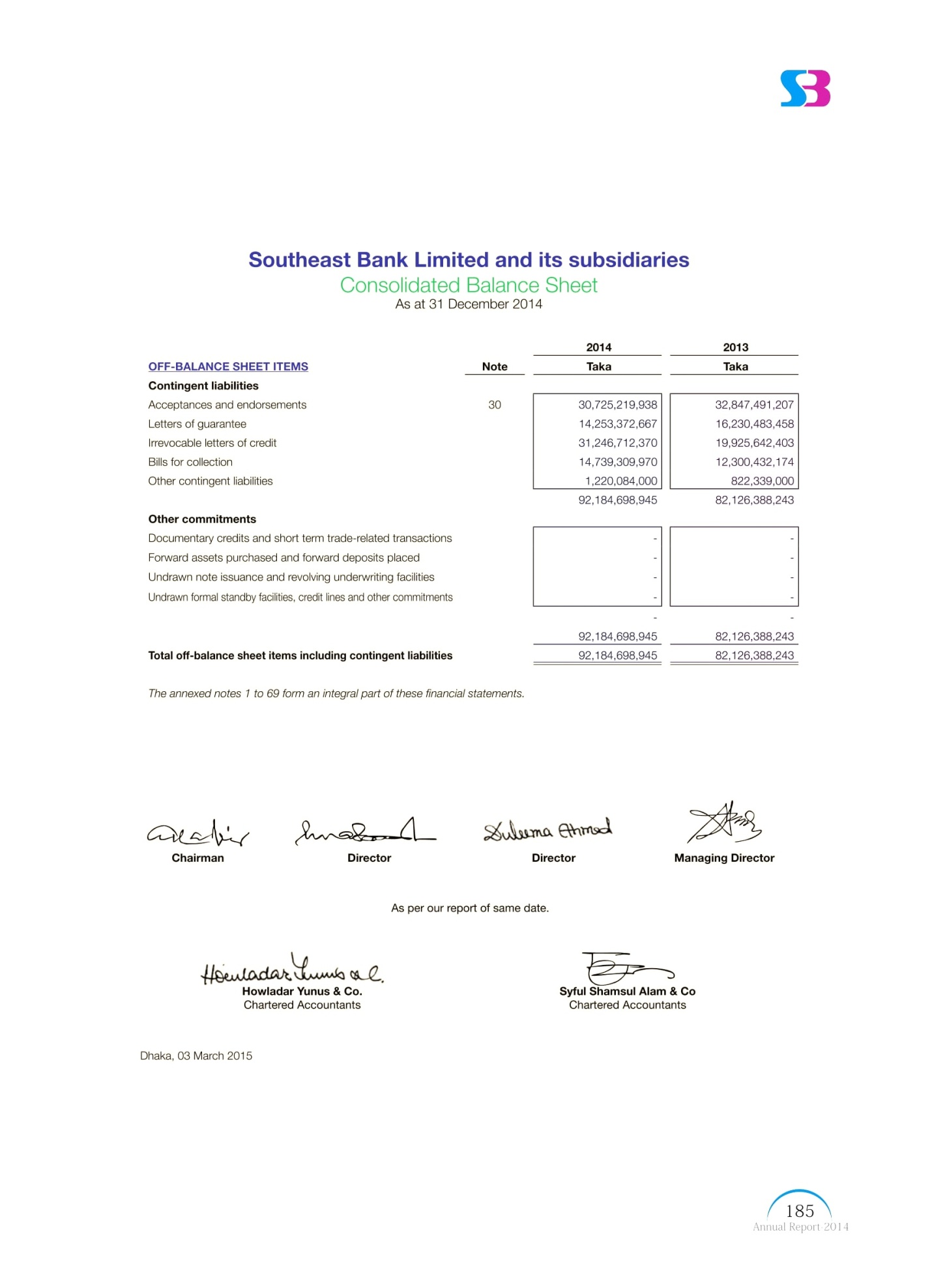 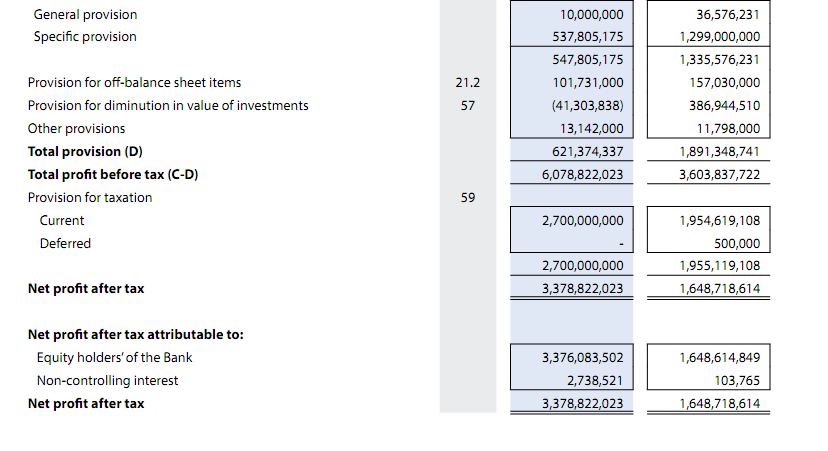 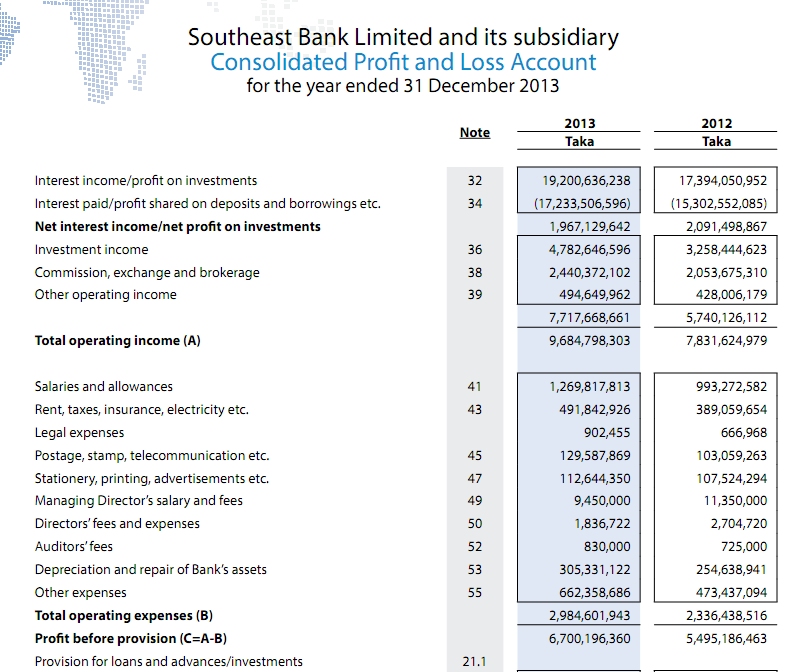 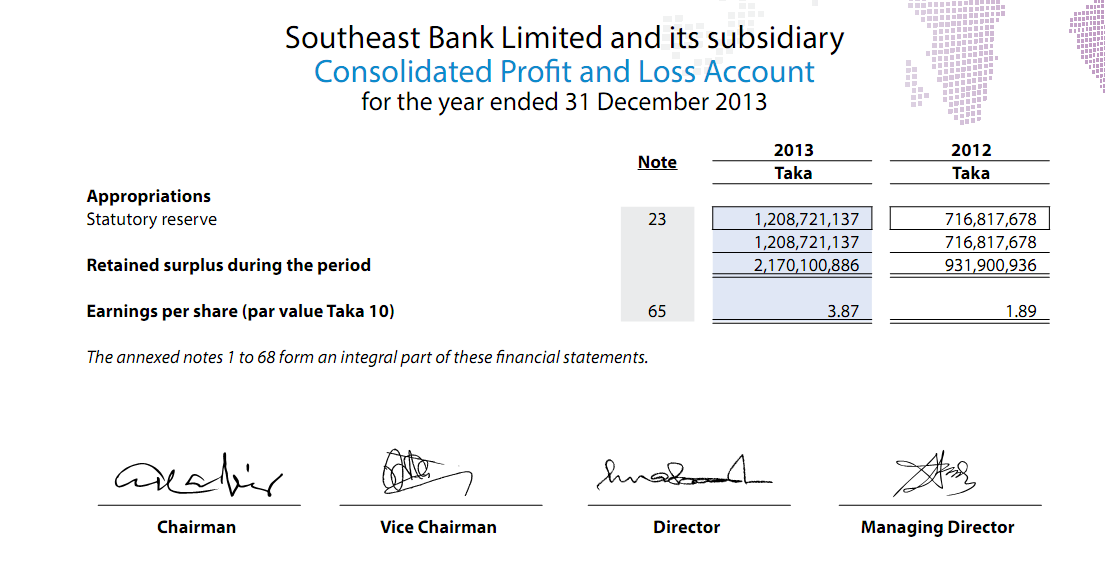 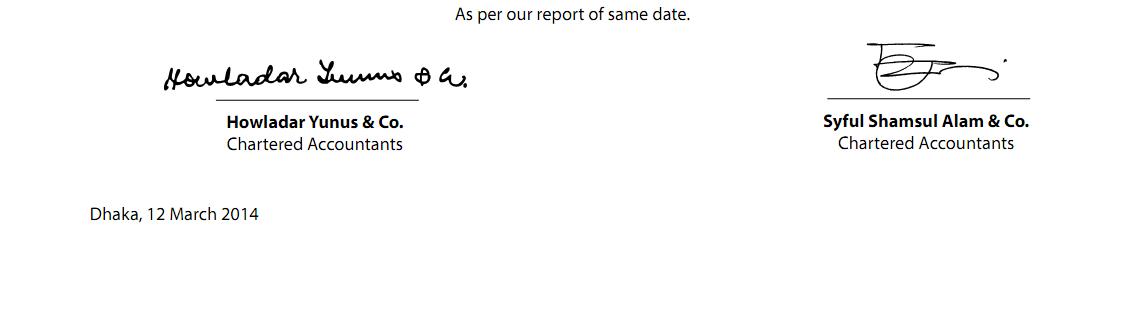 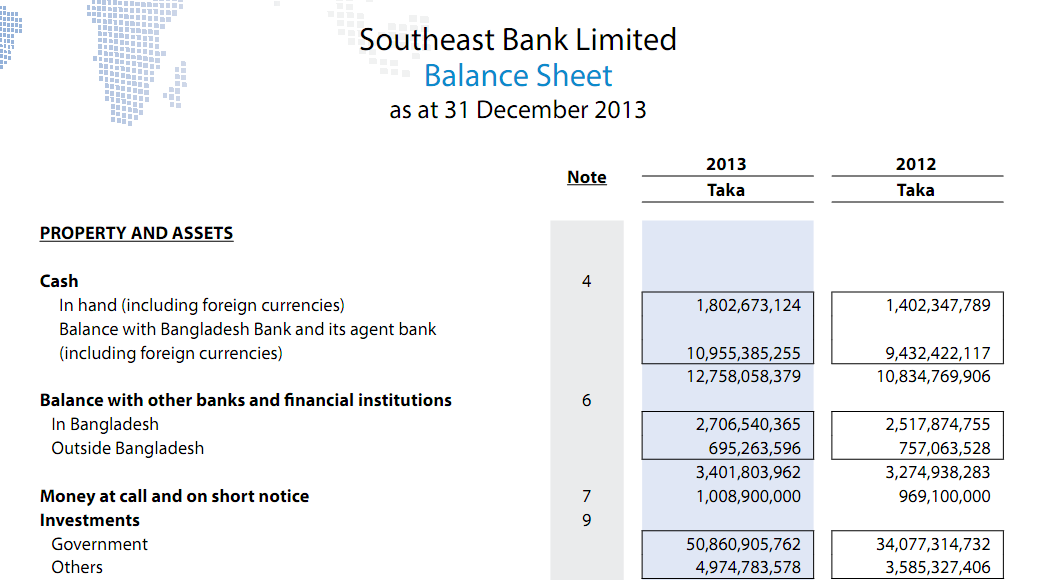 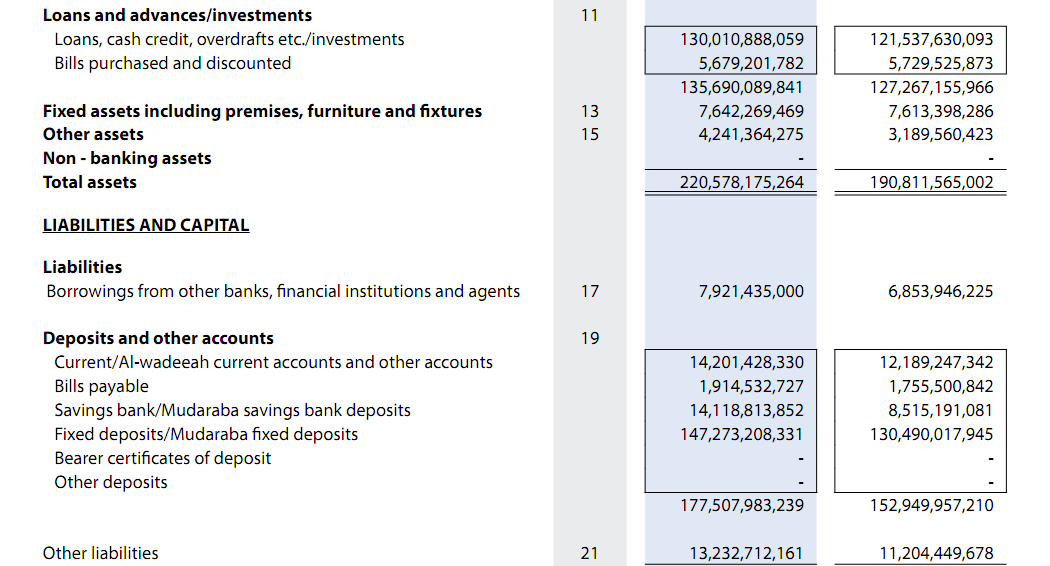 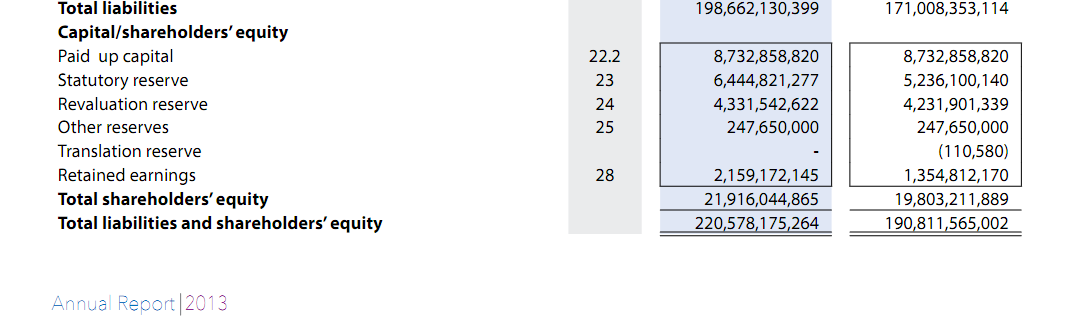 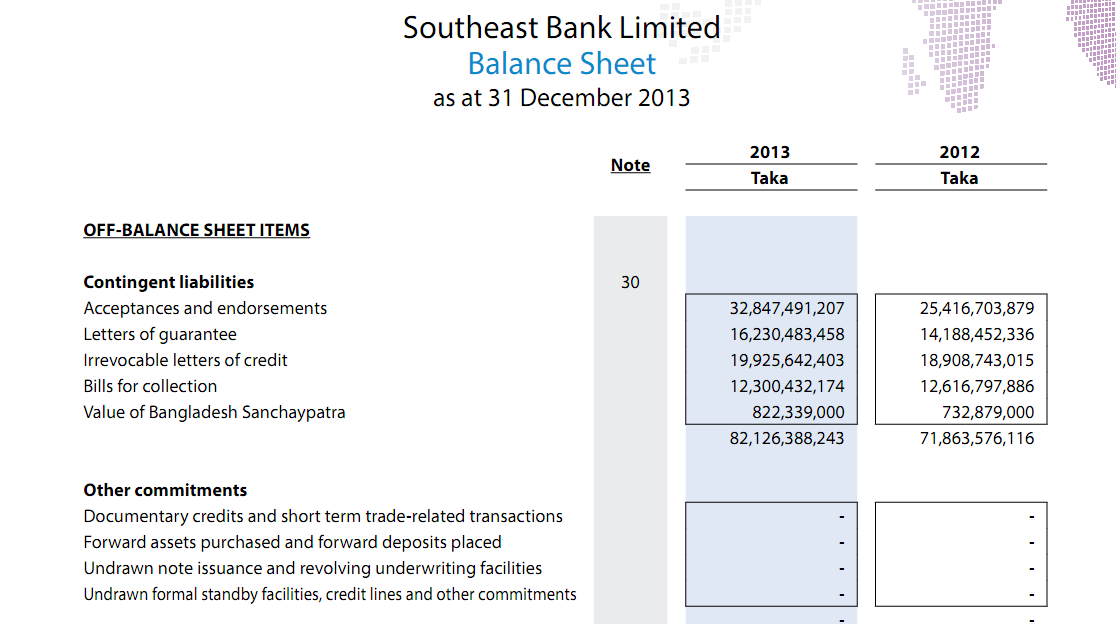 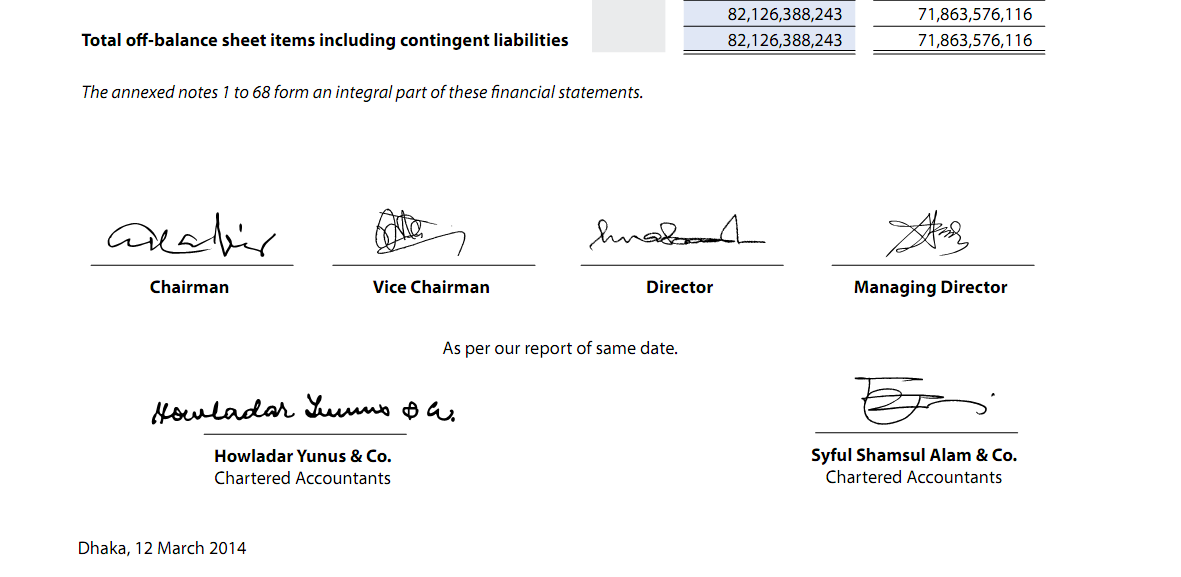 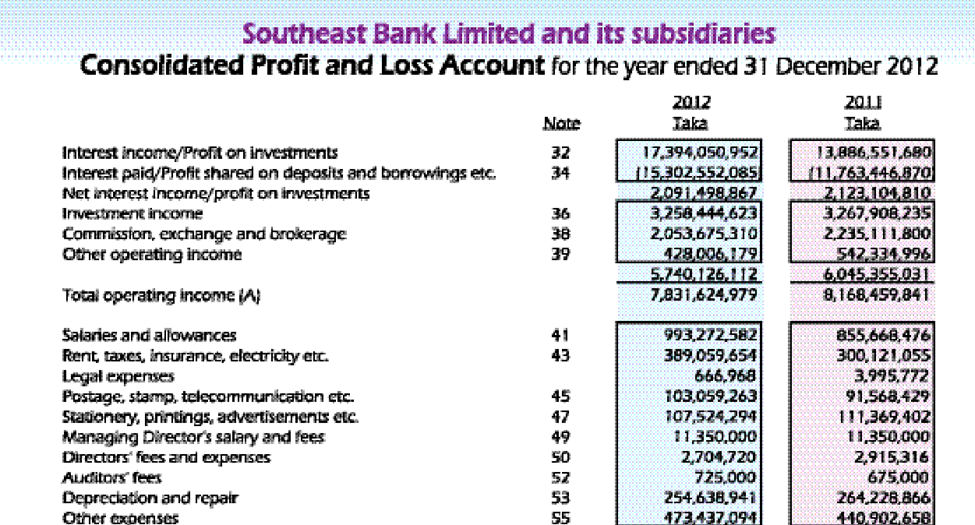 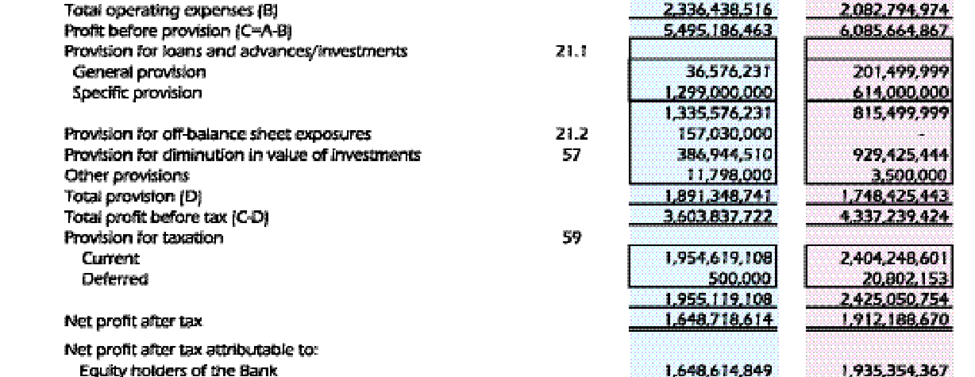 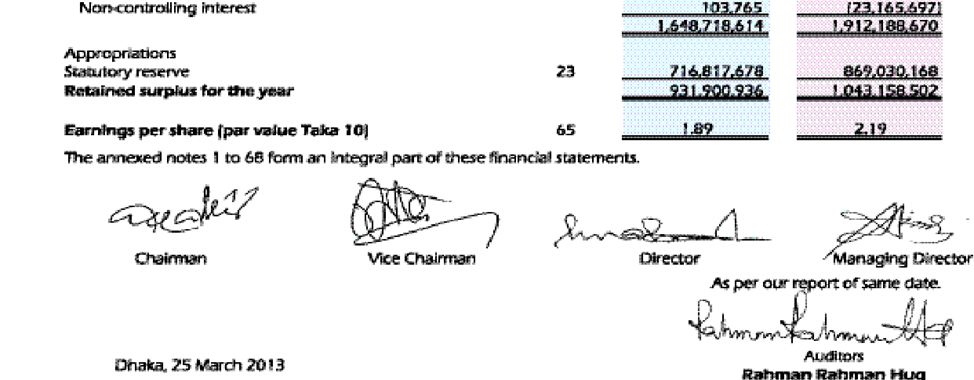 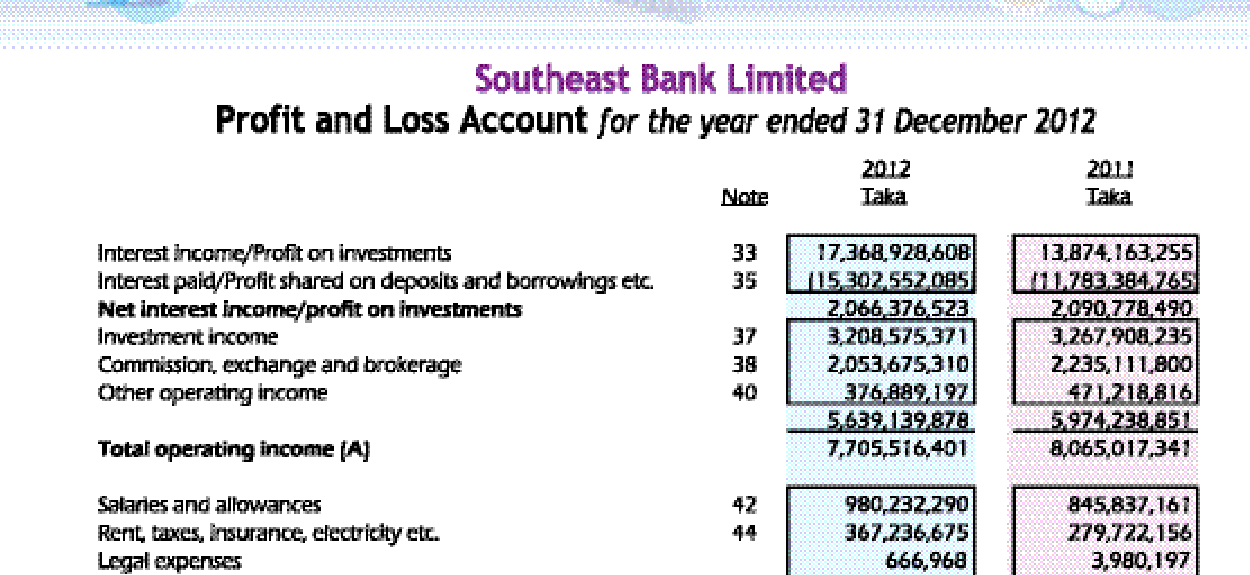 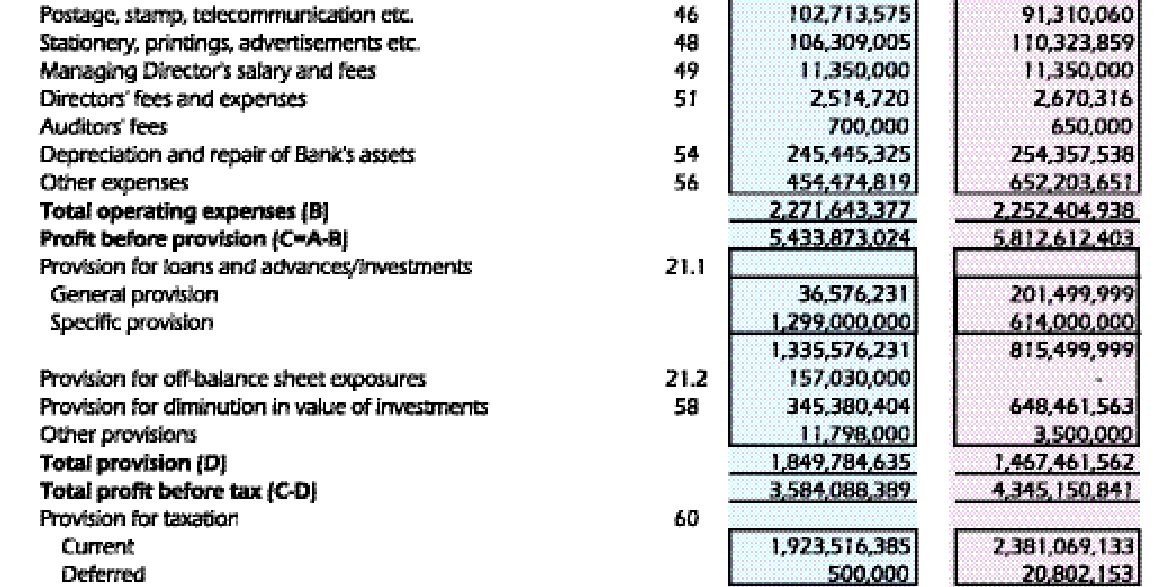 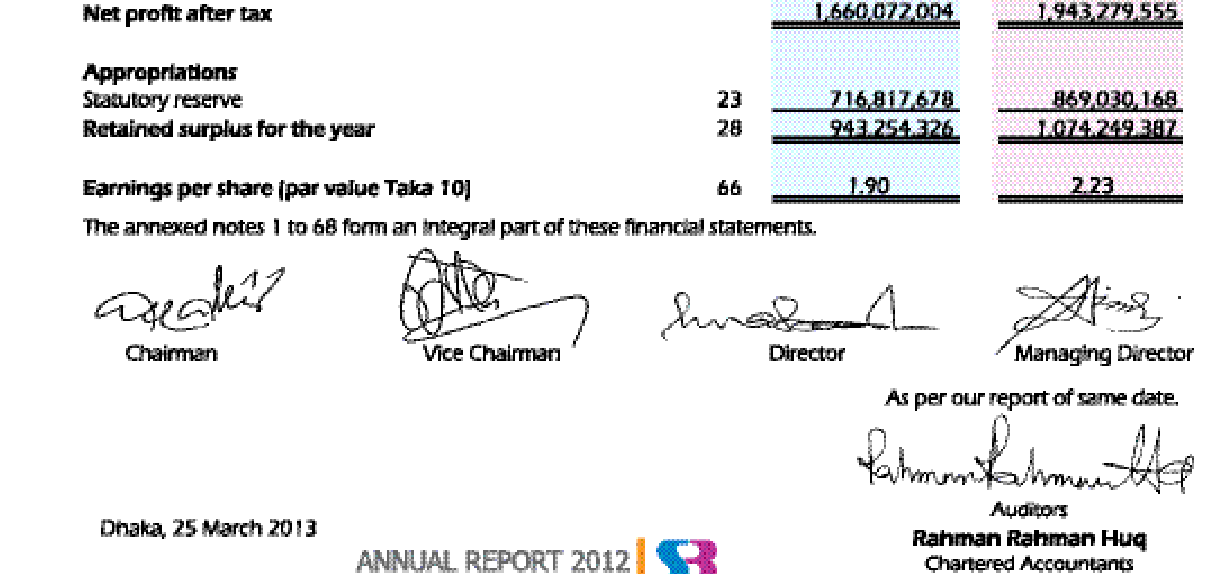 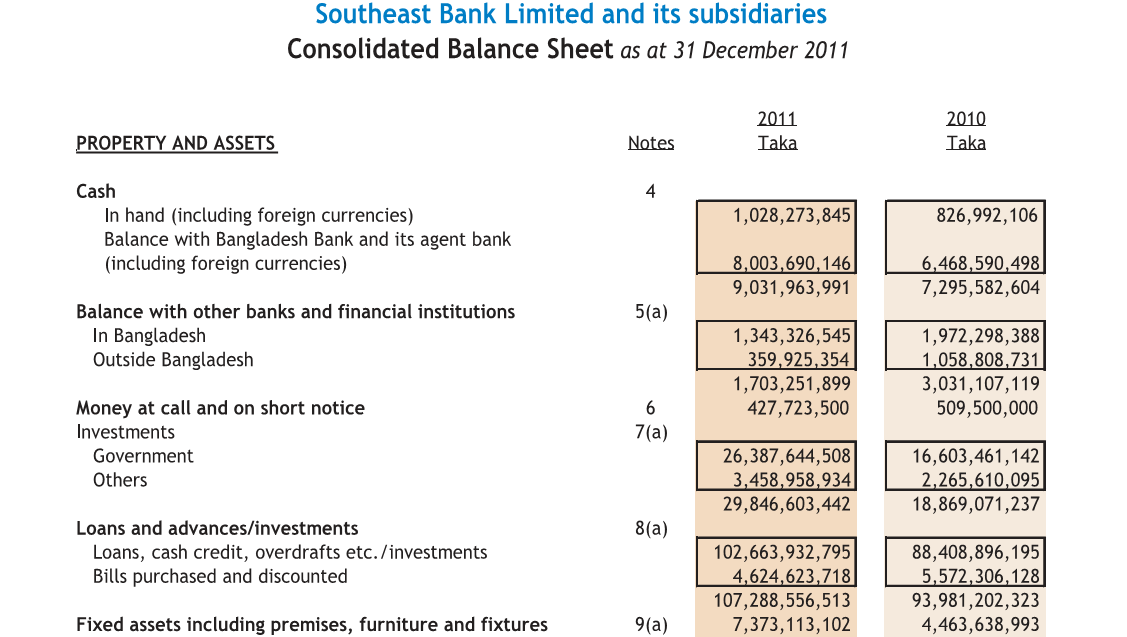 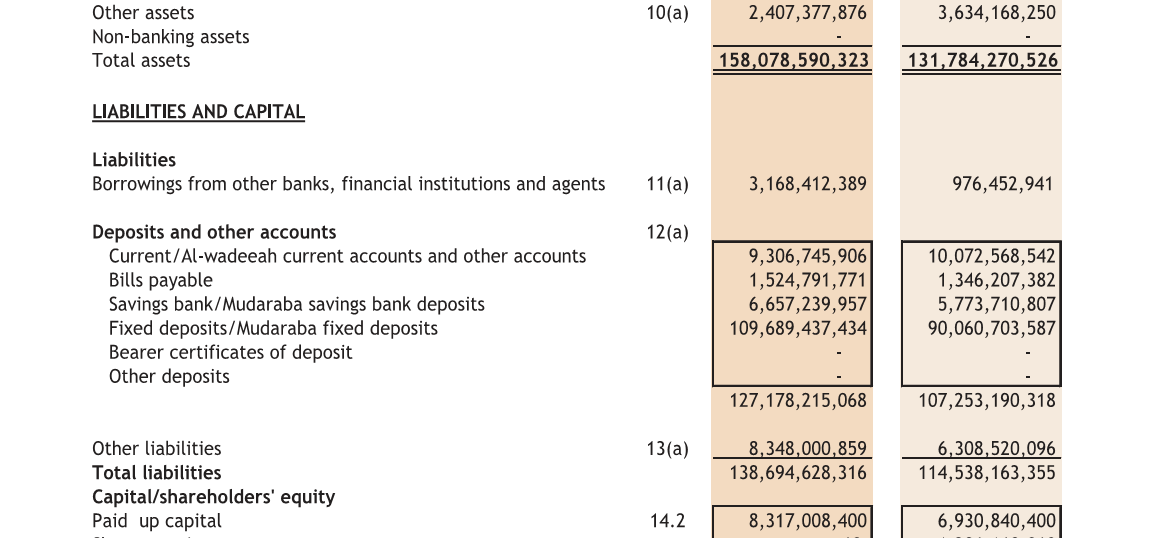 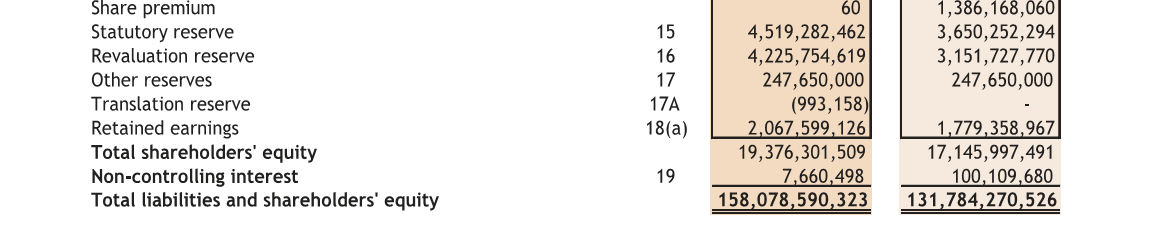 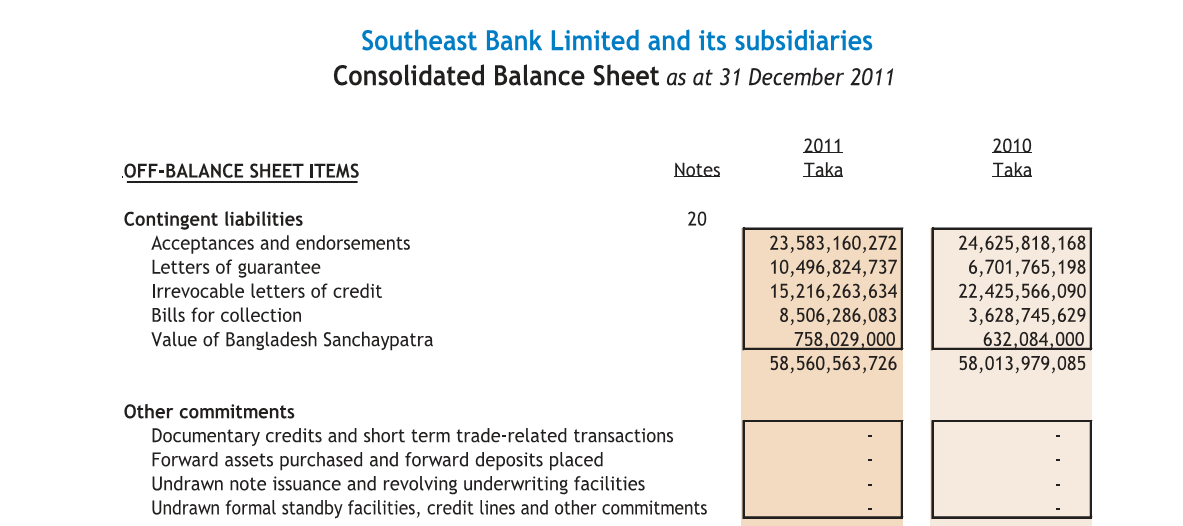 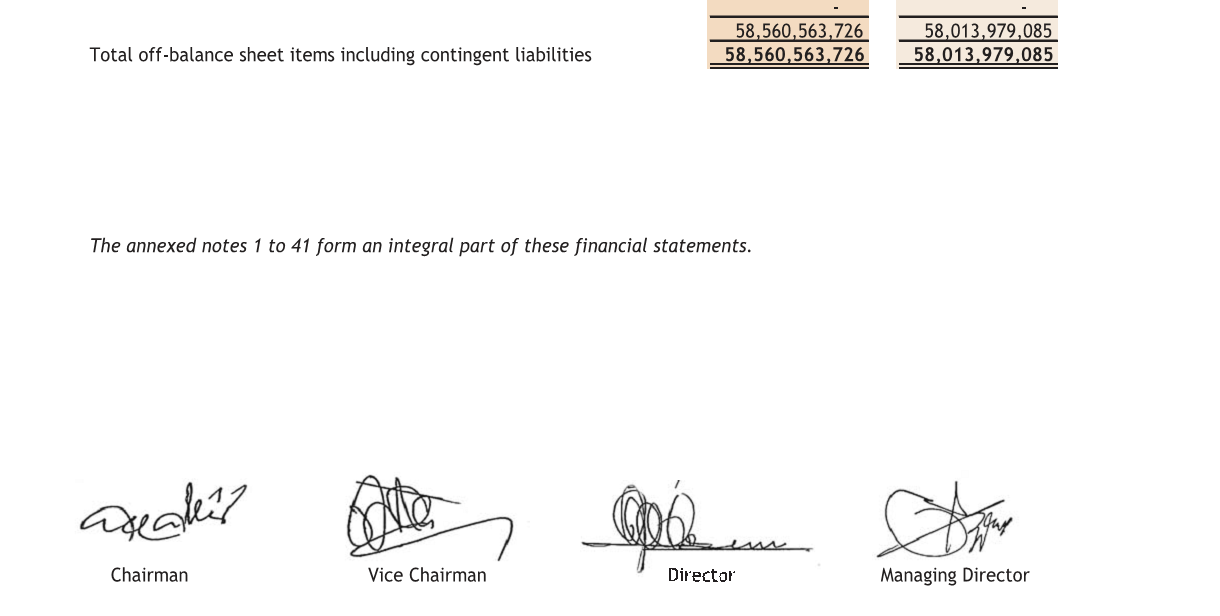 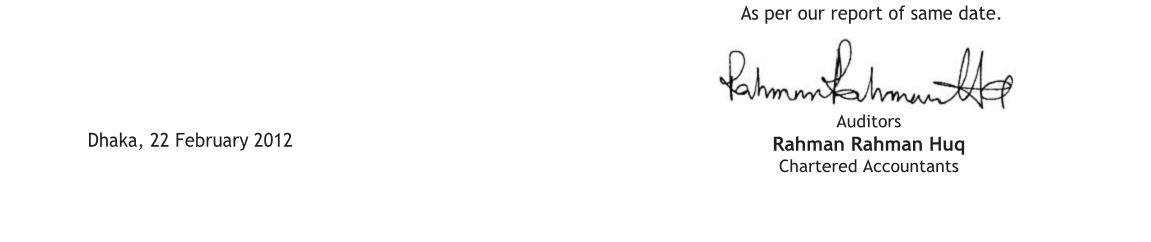 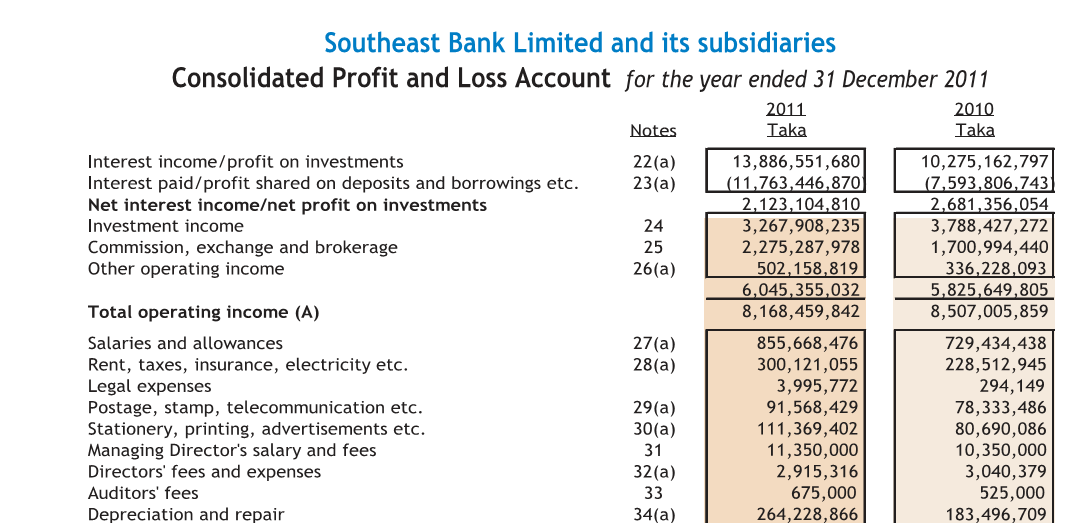 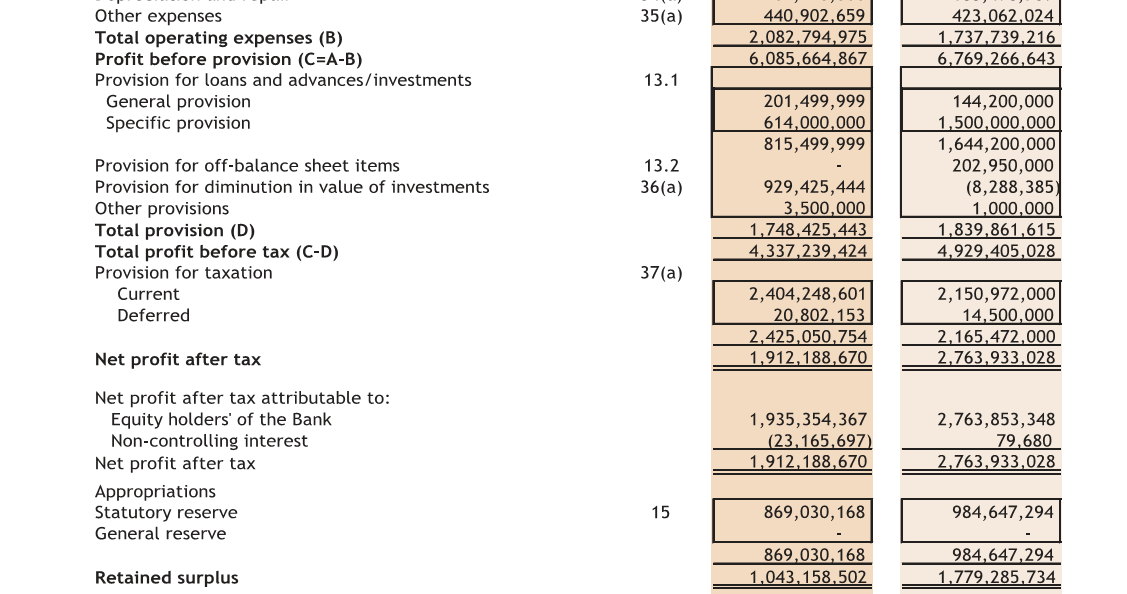 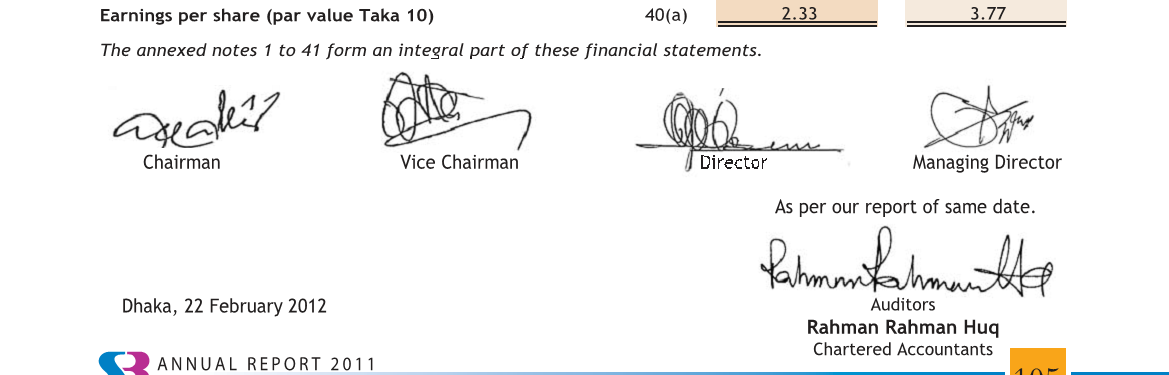 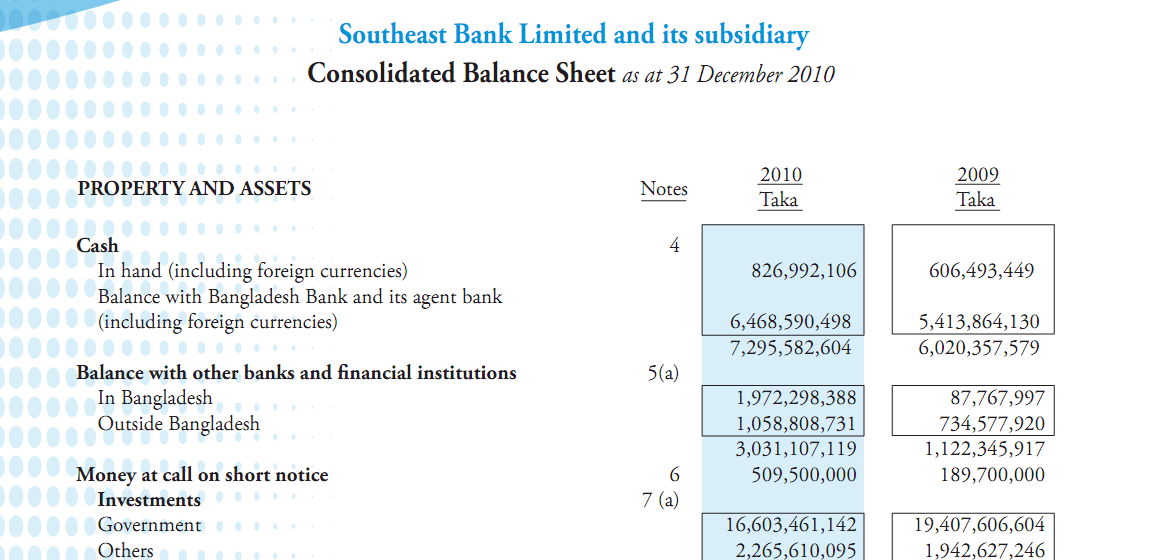 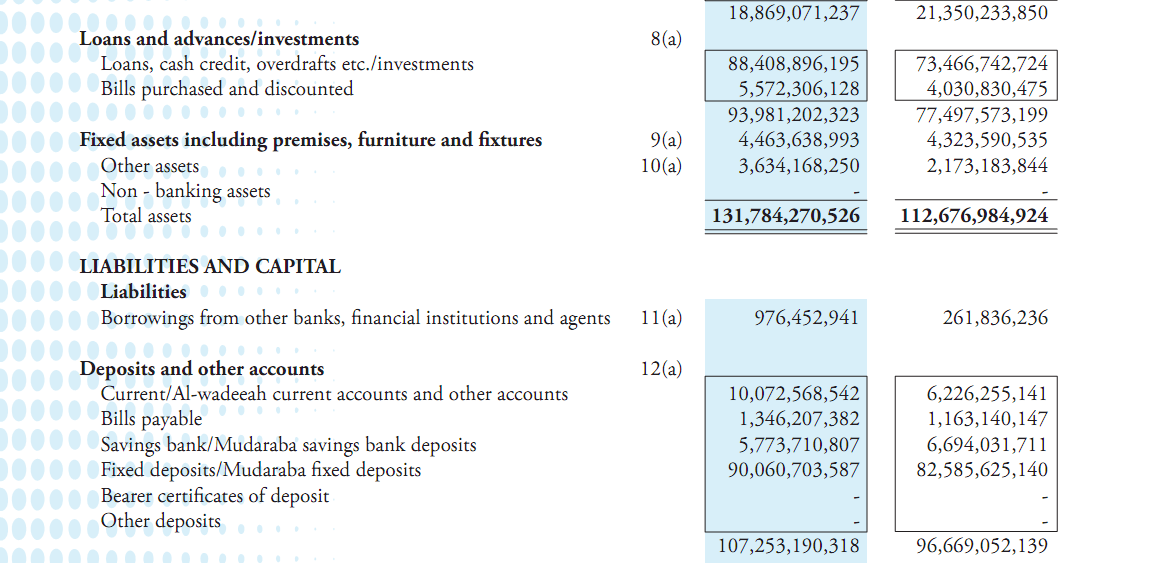 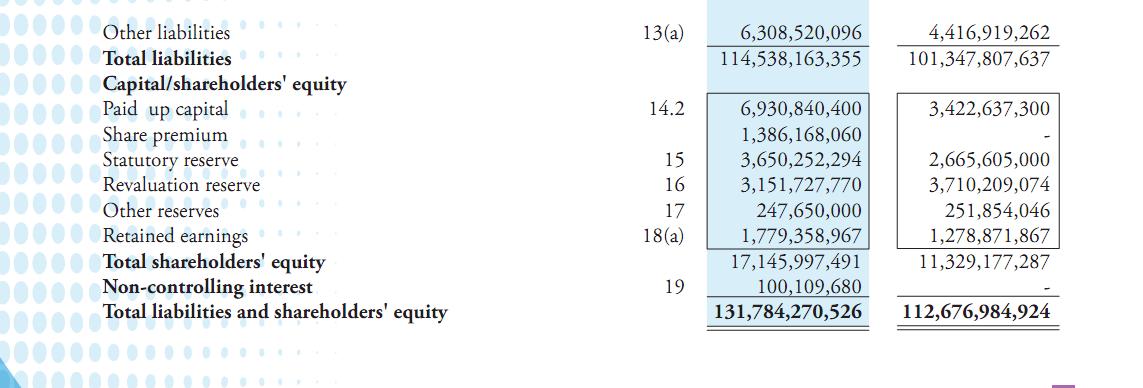 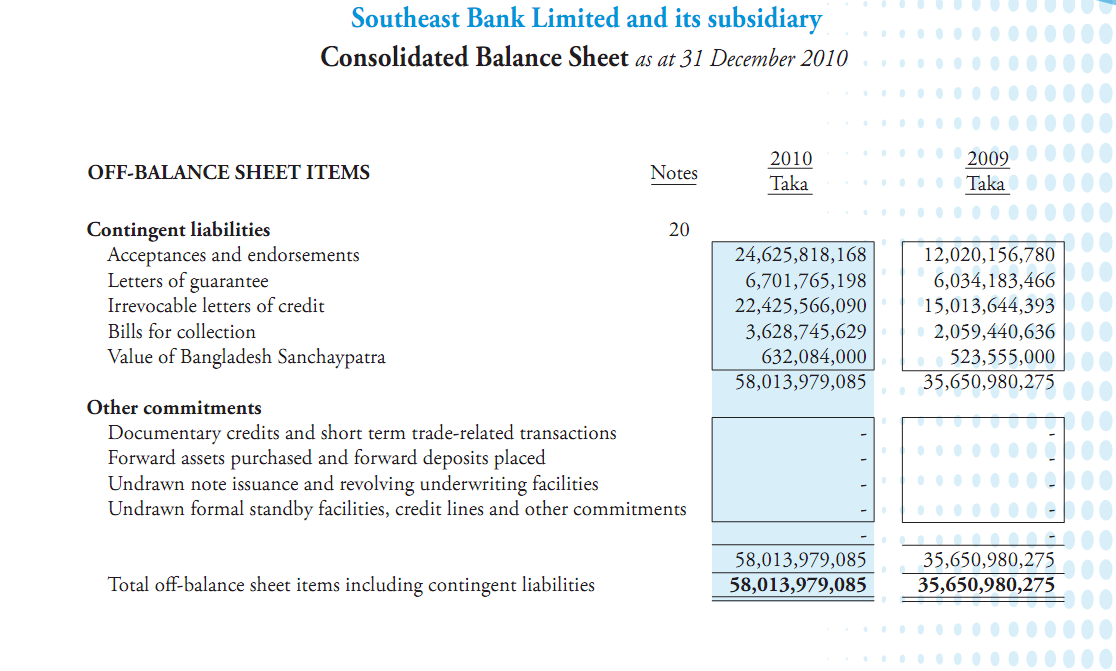 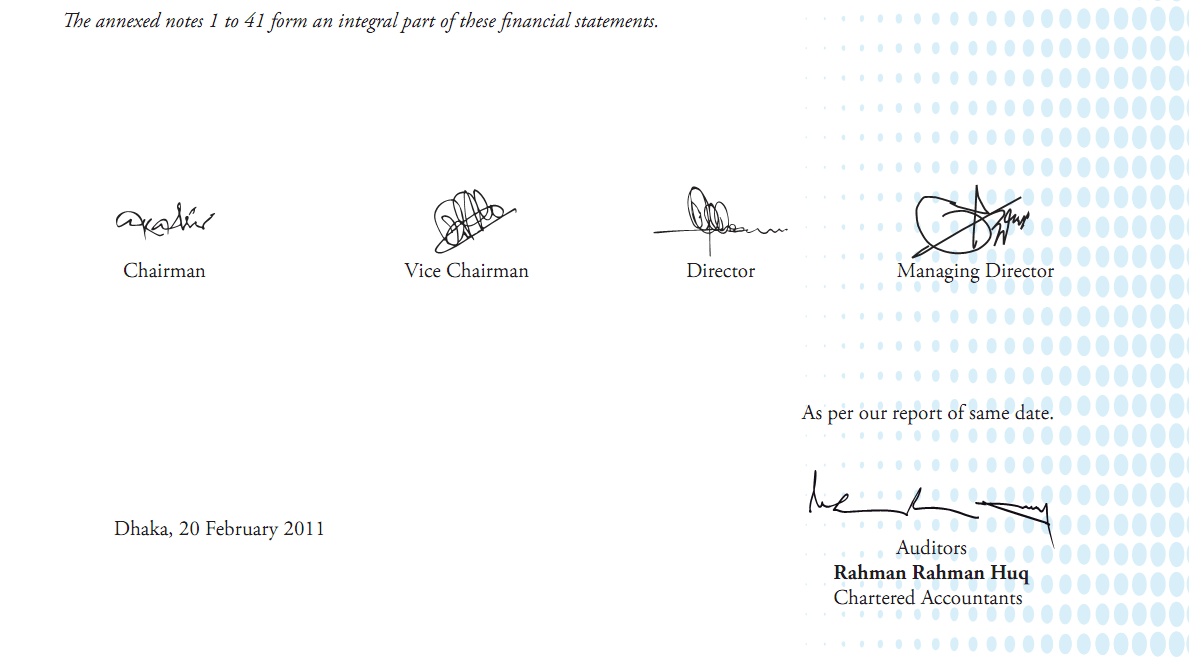 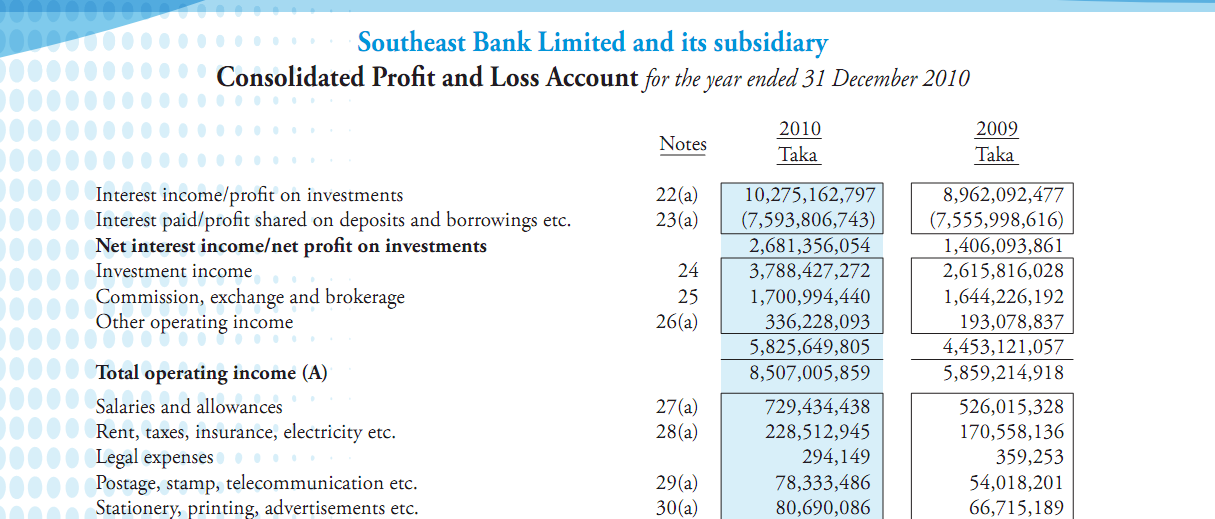 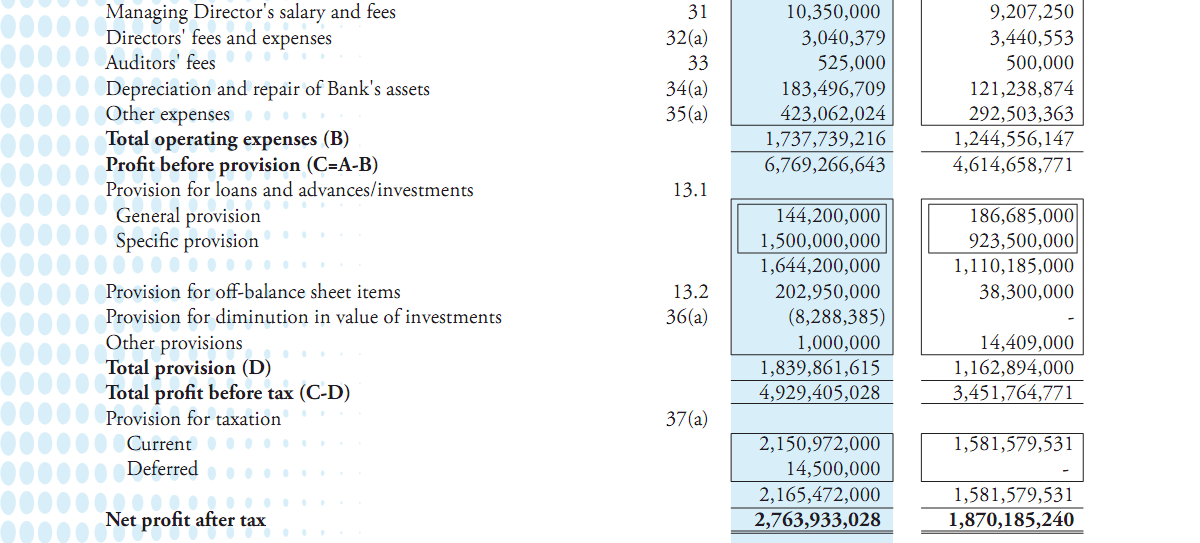 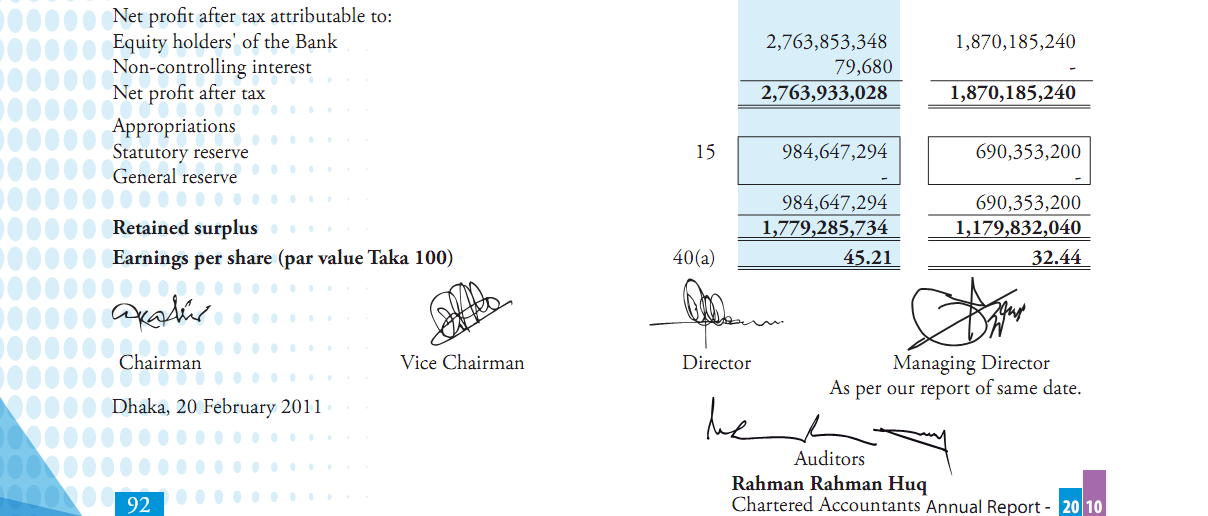 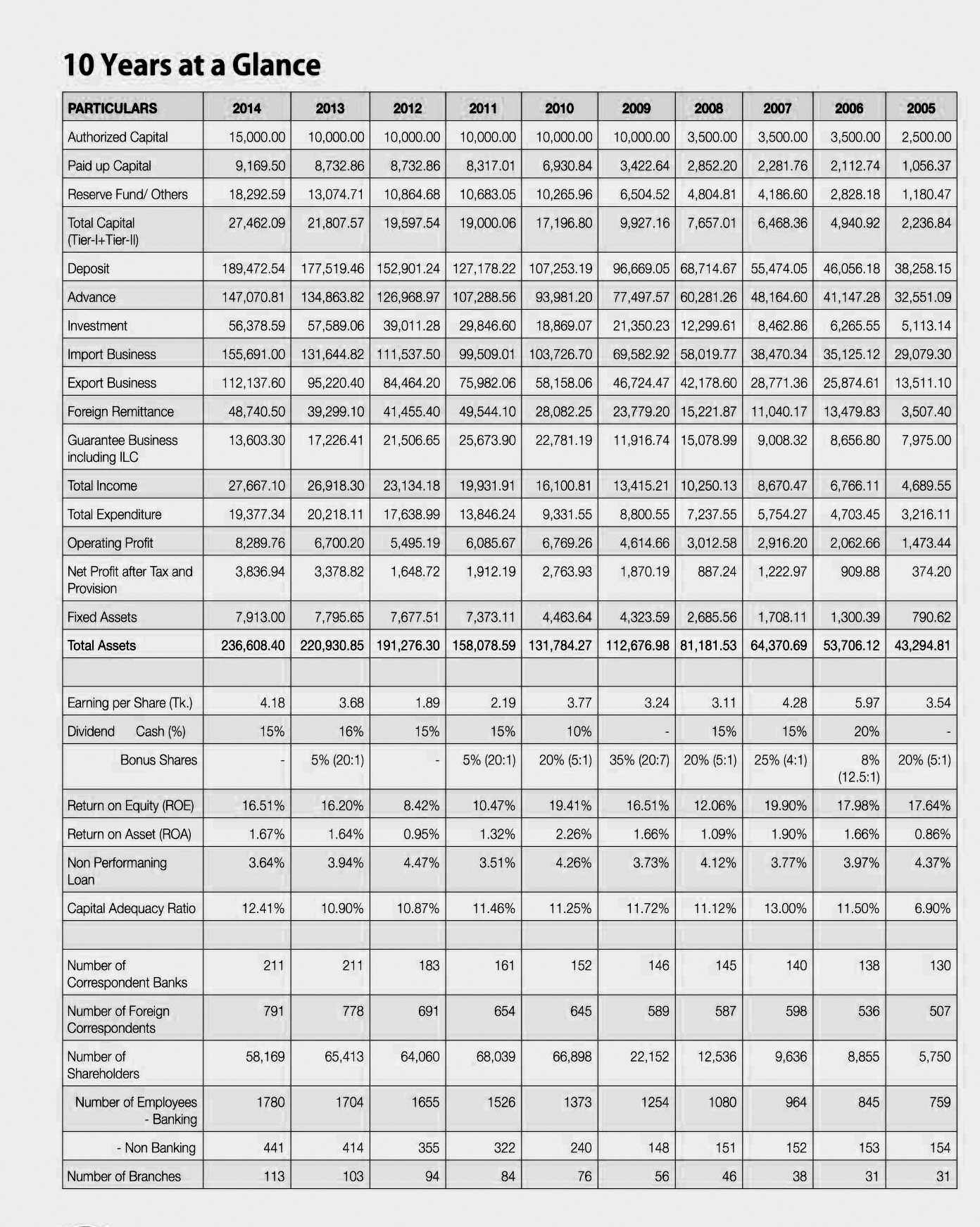                                          Table Of Contents                                         Table Of Contents                                         Table Of ContentsSL.                             ParticularPage No.1.Letter of transmittalI2.Certificate of approvalII3.AcknowledgementIII4.Executive SummaryIV5.List of acronymsVII6.List of Table and FiguresVIII                                     Chapter 1: Introduction                                     Chapter 1: Introduction                                     Chapter 1: Introduction1.1Introduction11.2Background of the report1-21.3Significance of the report21.4Scope of the report21.5Objective of the report31.6Methodology of the report3-41.7Limitation of the report4                           Chapter 2 : Organizational Overview                            Chapter 2 : Organizational Overview                            Chapter 2 : Organizational Overview 2.1Profile of SEBL52.2Operational  Areas52.3Customer Commitments62.4Organizational  Structure62.4.1Objectives of the Bank82.4.2Vision of SEBL82.4.3SLOGAN82.4.4Mission of SEBL82.4.5Function of SEBL82.4.6Core Values92.4.7Core Strengths 92.5Banking Operation of SEBL9-112.6SEBL’S Corporate Profile12                                   Chapter 3 : Theoretical Aspects                                   Chapter 3 : Theoretical Aspects                                   Chapter 3 : Theoretical Aspects3.1Financial Performance Analysis133.2Tools of  Financial Statement Analysis 133.3Importance of Financial Ratio133.4Groups of Financial Ratio13-143.5Analyzing Liquidity153.5.1Analyzing Activity153.5.2Analyzing Debt15-163.5.3Analyzing Profitability173.5.4Market Ratio17-18                Chapter 4 : Financial Analysis of Southeast Bank Ltd.                Chapter 4 : Financial Analysis of Southeast Bank Ltd.                Chapter 4 : Financial Analysis of Southeast Bank Ltd.4.1Analyzing Liquidity Ratio19-224.2Analyzing Activity Ratio22-234.3Analyzing Debt Ratio24-254.4Analyzing Profitability25-284.5Market Ratio29-30                                            Chapter 5 : Comparative Quantitative Analysis of SEBL with Industry Average                                            Chapter 5 : Comparative Quantitative Analysis of SEBL with Industry Average                                            Chapter 5 : Comparative Quantitative Analysis of SEBL with Industry Average5.1Return on Asset(ROA) Comparison315.2Return on Equity (ROE) Comparison32Chapter 6 : Findings Recommendation & ConclusionChapter 6 : Findings Recommendation & Conclusion33-35                                        Bibliography                                        Bibliography36                                            Appendix                                            Appendix37-53List of acronymsList of acronymsGDPGross Domestic ProductATMAutomated Teller MachineADAuthorized DealerEBITEarnings before Income TaxROAReturn on AssetCLCurrent LiabilitiesROEReturn on EquityEPSEarnings per shareCACurrent AssetDSEDhaka Stock ExchangeBBBangladesh BankCRCurrent RatioEPSEarnings Per ShareList of Table and FiguresList of Table and FiguresList of Table and Figures      SL.                           ParticularPage No.2.1Organizational Structure      7 2.2SEBL’S Corporate Profile     123.1Groups of Financial Ratios      144.1(a)Current Ratios     19 4.1(b)Net Working Capital      204.1(c)Cost Income Ratio      214.2(a)Total Asset Turnover Ratio      224.2(b)Investment to Deposit Ratio      234.3Debt Ratio      244.4(a)Net Profit Margin      254.4(b)Return On Asset      264.4(c)Return On Equity      274.4(d)Earnings per Share      284.5(a)Price Earnings Ratio      294.5(b)M/B Ratio      305.1Return On Asset(ROA)      315.2Return On Equity(ROE)      32Name of the company Southeast bankLegal status  Public Limited CompanyDate of Incorporation 12-Mar-95Registered Office  Eunoos trade Centre, 52-53, Dilkusha C/A, Dhaka-1000]ChairmanAlamgirKabir, FCA Vice ChairmanRagib AliManaging DirectorShahidHossainCompany Secretary Muhammad ShahjahanAuthorized Capital BDT 10,000MillionPaid Up Capital BDT 8732.86 MillionDate of opening First branch 25-May-95Year of initial public offer 1999Stock Exchange listing April10, 2000 (DSE), & April 24, 2000 (CSE)Company AuditorsHowladarYunus& Co. &SyfulShamsulAlam& Co.Tax Consultant Akhterzamil& Co.Legal Advisors The law SyndicateCredit Rating Company Credit Rating Information & Services Limited (CRISL)Validity of the Credit Rating 29-Jun-14No. of Foreign Correspondents 778Phone 9571115Fax 9550086, 9550093 & 9563102SWIFTSEBDBDDHXXXE-Mail Info@southeastbank.com.bdWebsite http://www.southeastbank.com.bdYear20102011201220132014Current Assets127320.64150705.5183598.8213135.2228695.4Current Liabilities7331.569628.921270.929788.8936403.05Current Ratio17.3615.658.637.156.28Year20102011201220132014Current Assets127320.64150705.5183598.8213135.2228695.4Current Liabilities7331.569628.921270.929788.8936403.05Net Working Capital119989.08141076.6162327.9183346.31192292.35Year20102011201220132014Total Operating Expenses1737.742082.792336.432984.603305.03Total Operating Income8507.0058168.467831.629684.808368.57Cost to Income Ratio20.43%25.49%29.83%30.81%39.49%4.2. Analyzing Activity RatioYear20102011201220132014Operating Income8507.0058168.457831.629684.7911617.18Total Asset131784.27158078.59191276.3220930.85236608.40Total Asset Turnover Ratio.064.052.04.043.049Year20102011201220132014Total Investment88408.89102663.93121239.44129184.62141778.21Total Deposit95834.4116346.63138944.64161392167835Investment to Deposit Ratio92.25%88.24%87.25%80%84.47%Year20102011201220132014Total Liabilities114538.16138694.63171484.42198991.29212055.10Total Assets131784.27158078.191276.3220930.85236608.40Debt Ratio86.91%87.73%89.65%90%89.62%Year20102011201220132014Net Profit After Tax2763.931912.191648.723378.823836.94Operating  Income 6769.296085.675495.196700.28289.76Net Profit Margin .41.31.3.504.462Year20102011201220132014Return on Asset     2.26%1.32%.95%1.64%1.67%Year20102011201220132014Return on Equity (ROE)19.41%10.47%8.42%16.20%16.51%Year20102011201220132014EPS1.892.193.773.244.18Year20102011201220132014    P/E Ratio    15.93   13.56    10.58     4.86    3.52Year20102011201220132014Market price per share53.6829.6919.9918.8114.71Book value.26.28.31.34.37M/B Ratio206.4105.764.4855.339.75YearSEBLIndustry Average20102.26%1.8%20111.32%1.5%2012.95%.6%20131.64%.6%20141.67%.7%YearSEBLIndustry Average201019.41%21.0%201110.47%17.0%20128.42%8.2%201316.20%8.2%201416.51%8.1%